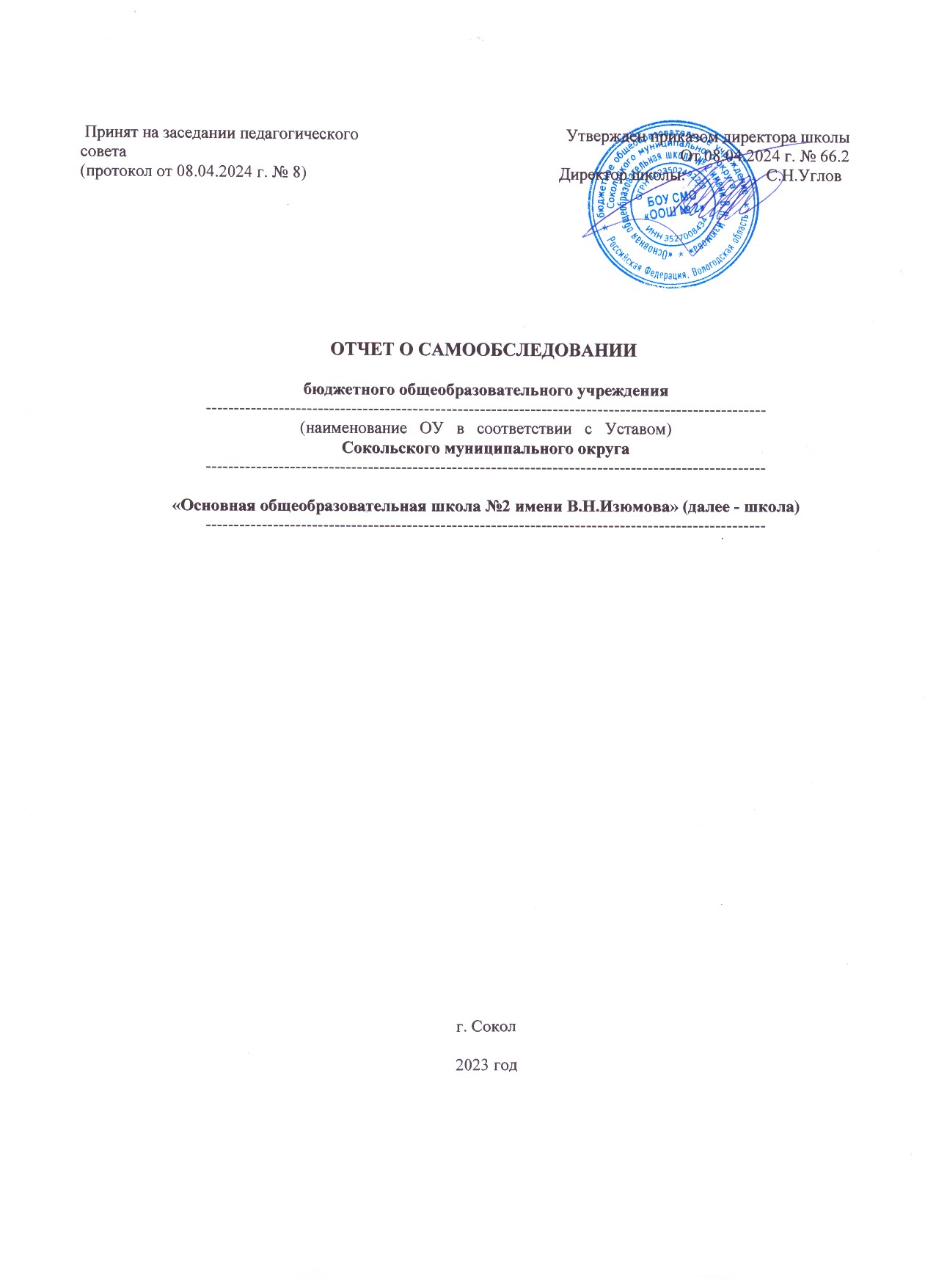 ОглавлениеРаздел 1. Организационно-правовое обеспечение образовательной организацииСамообследование БОУ СМР «ООШ №2» проводилось в соответствии с нормативными документами:Порядком о проведении самообследования образовательной организации, утвержденным приказом Министерства образования и науки РФ от 14.06.2013. № 462«Об утверждении Порядка проведения самообследования образовательной организации» (с изменениями на 14 декабря 2017 года);Показатели утверждены приказом Министерства образования и науки Российской Федерации от 10 декабря 2013 г. N 1324 «Об утверждении показателей деятельности образовательной организации, подлежащей самообследованию» (ред. от 15.02.2017 года).Цель проведения самообследования - обеспечение доступности и открытости информации о деятельности организации, а также подготовка отчета о результатах самооследования.Общая характеристика образовательной организацииПолное наименование ОУ в соответствии с Уставом: бюджетное общеобразовательное учреждение Сокольского муниципального района «Основная общеобразовательная школа№ 2 имени В.Н. Изюмова».Юридический адрес:почтовый индекс – 162130 область: Вологодская, район - Сокольскийнаселенный пункт: г. Сокол, улица: Школьная,дом/корпус: 52.6. телефон: 8(81733)2-45-24Фактический адрес (при наличии нескольких площадок, на которых ведется образовательная деятельность, указать все адреса): Вологодская область, город Сокол, ул. Школьная, д. 5.Адрес сайта ОУ – sokol-school2@yandex.ruНаличие структурных подразделений: наименование: нет адрес:  	Наличие филиалов ОУ: наименование: нет. адрес:  	Все реализуемые общеобразовательные программы с указанием уровня и направленности (выделить программы, заявленные на государственную аккредитацию):Банковские реквизиты:ФЭУ СМР (БОУ СМР ООШ №2)(Финансово-экономическое управление Сокольского муниципального района БОУ СМР «СОШ № 2»Л/с 176.21.0021Расчётный счёт:№401028104453700000022БИК: 011909101Отделение Вологда Банка России //УФК по Вологодской области , г. ВологдаИНН: 3527008434КПП: 352701001Учредитель: Управление образования Сокольского муниципального  округа.Раздел 2. Структура и система управления БОУ СМР «ООШ №2»Управление осуществляется на принципах единоначалия и самоуправления.Органы управления, действующие в школеУправление тактическими вопросами образования происходит через методический совет школы и  входящих в него МО: математики, русского языка и литературы, иностранных языков, предметов естественно - научного цикла, технологии и искусства, начальных классов, физической культуры, классных руководителей. Внутри структур второго уровня управление идет через развитие педагогов, их активное вовлечение в процесс управления школой. Особая роль в структуре управления принадлежит службе сопровождения, в которую входят психологи, социальный педагог, учитель – логопед, учителя – дефектологи. Ее деятельность направлена на обеспечение полноценного психического развития обучающихся, диагностику особенностей их личностного, интеллектуального и физического развития, выявление причин отклонения в их развитии, воспитании, обучении, на их профилактику и коррекцию. Совет профилактики принимает активное участие в обозначении детей «групп риска» и призван предупредить или пресечь при первых проявление какие-либо негативных явления среди обучающихся.Оперативное управление всеми текущими делами школы идет через административные совещания, Ученический совет, в который входят представители каждого класса школы.Нормативное правовое обеспечениеУстав учреждения: дата регистрации: 23.01.2020Лист записи в Единый государственный реестр юридических лиц –ОГРН регистрационный № 1023502492221 дата регистрации -27.12.2019 ГРН регистрационный № 2172525595505Свидетельство о постановке на учет в налоговом органе: ИНН серия 35№ 002323918 дата регистрации 08.06.1999Свидетельство о землепользовании:№ 35/ 026101/2019- 343 дата регистрации 11.04.2019Договор с учредителем: учредитель (учредители) Дата подписания 04.09.2017Лицензия на право осуществления образовательной деятельности:Серия 35Л01     № 0002044	регистрационный № 102350249221 дата выдачи 18.04.2018Свидетельство о государственной аккредитации:Серия 35А01 № 0000797 регистрационный № 1023502492221 идентификационный № 3527008434 дата выдачи 30.07.2018Срок действия до 24.01.20268.Школа реализует следующие образовательные программы:основная образовательная программа начального общего образования;основная образовательная программа основного общего образования;
адаптированная основная общеобразовательная программа начального общего образования обучающихся с тяжелыми нарушениями речи (вариант 5.2);адаптированная основная общеобразовательная программа начального общего образования обучающихся с задержкой психического развития (вариант 7.1);адаптированная основная общеобразовательная программа начального общего образования обучающихся с задержкой психического развития (вариант 7.2);адаптированная основная общеобразовательная программа основного общего образования обучающихся с задержкой психического развития;адаптированная основная общеобразовательная программа основного общего образования обучающихся с нарушениями опорно – двигательного аппарата.дополнительные общеразвивающие программы8.Основные локальные акты учреждения:Правила приёма обучающихся в ОО Программа развития ШколыПравила внутреннего распорядка обучающихся в ОО Положение об Общем собрании работников ОО Положение об Управляющем Совете ООПоложение о педагогическом Совете ОО Положение о Совете обучающихся ОО Правила внутреннего трудового распорядкаПоложения о структурных подразделениях школыПоложение о промежуточной аттестации и переводе обучающихся Положение об оплате труда и премировании работниковПоложение о порядке работы комиссии по приёму заявлений в 1 класс Положение о школьной аттестационной комиссииПоложение о проблемной группеИнструкции	по	противопожарной	безопасности,	антитеррористической безопасности, технике безопасностиПравила охраны труда, техники безопасности и противопожарной безопасности Инструкции по безопасности для отдельных травмоопасных рабочих мест иучебных кабинетовДолжностные инструкции работников ОУ Положение о кабинетах (учебных мастерских) Приказы и распоряжения директора школыНаличие договоров с предприятиями, организациями, вузами и другими учреждениями (указать название предприятий и характер взаимоотношений):Гражданско-правовой договор на оказание услуг по организации питанияобучающихсяДоговор по медицинскому обслуживанию детей (МУЗ «Сокольская центральнаярайонная больница")Договор по осуществлению медицинского обслуживания работников ОУ (МУЗ«Сокольская ЦРБ")Раздел 3.Образовательная деятельностьОрганизация учебного процессаРежим работы общеобразовательного учреждения:5 – дневная неделя – 1а, 1б, 2а, 2б, 3а, 3б, 4а, 4б, 5а, 5б, 6а, 6б,7а,7б классы 6 – дневная неделя: 8а, 8б, 9а, 9б классыНачало занятий: 8.00	Продолжительность урока:в 1-х классах: сентябрь – декабрь 35 (мин.), январь – май – 40 (мин); во 2-4 классах 40 (мин.),в 5-9 классах 40 (мин.).Максимальные величины образовательной нагрузки по учебному плану:Организация образовательной деятельностиКоличество обучающихся в зависимости от структуры классов (на момент аккредитации):Кол-во обучающихся, находящихся на индивидуальном обучении по болезни	(по заключению КЭК)Нестандартные формы освоения общеобразовательных программ: нетСведения о занятости обучающихся в предметных факультативах и элективных курсах:Результаты образовательной деятельностиРезультативность образовательного процесса обучающихся 2 – 9 классов за 2023 учебный годНачальное общее образованиеИтоги	обучения	выпускников	4	классов	по	общеобразовательной	программе	начального	общего образования за последние три года:Итоги обучения выпускников 4 классов по общеобразовательной программе начального общего образования с углубленным изучением иностранного языка за последние три года: нет.	Итоги обучения выпускников 4 классов по специальной (коррекционной) общеобразовательной программе для обучающихся сограниченными возможностями здоровья за последние три года (I – VII вид): нет.Качество подготовки выпускников 4 классов по общеобразовательной программе начального общего образования по предметам:Качество подготовки выпускников 4 классов по общеобразовательной программе начального общего образования с углубленным изучением иностранного языка по предметам (за год, предшествующий государственной аккредитации): нетКачество подготовки выпускников 4 классов по специальной (коррекционной) общеобразовательной программе для обучающихся с ограниченными возможностями здоровья (I –VII вид) по предметам (за год, предшествующий государственной аккредитации): нетИнформация о выполнении учебных программ и освоении обязательного минимума содержания  общего образования за полный курс обучения в 1-4 классах по общеобразовательной программе начального общего образования:Информация о выполнении учебных программ и освоении обязательного минимума содержания общего образования за полный курс обучения в 1-4 классах по общеобразовательной программе начального общего образования с углубленным изучением иностранного языка: нетИнформация о выполнении учебных программ и освоении обязательного минимума содержания общего образования за полный курс обучения в 1-4 классах по специальной (коррекционной) общеобразовательной программе для обучающихся с ограниченными возможностями здоровья (I – VII вид): нет.Основное общее образованиеИтоги обучения выпускников 9 классов по общеобразовательной программе основного общего образования за последние три года:Итоги обучения выпускников 9 классов по общеобразовательной программе основного общего образования с углубленным изучением отдельных предметов за последние три года: нет.Итоги обучения выпускников 9 классов по специальной (коррекционной) общеобразовательной программе для обучающихся с ограниченными возможностями здоровья за последние три года (I – VII вид): нет.Итоги обучения выпускников 9 класса по специальной (коррекционной) общеобразовательной программе для обучающихся с ограниченными возможностями здоровья за последние три года (VIII вид): нет.Качество подготовки выпускников 9 классов по общеобразовательной программе основного общего образования по предметам за год:Качество подготовки выпускников 9 классов по общеобразовательной программе основного общего образования с углубленным изучением отдельных предметов по предметам: нетКачество подготовки выпускников 9 классов по специальной (коррекционной) общеобразовательной программе для обучающихся с ограниченными возможностями здоровья (I – VII вид) по предметам: нетКачество подготовки выпускников 9 классов по специальной (коррекционной) общеобразовательной программе для обучающихся с ограниченными возможностями здоровья (VIII вид) по предметам: нетРаспределение выпускников, завершивших обучение по общеобразовательной программе основного общего образования:Информация о выполнении учебных программ и освоении обязательного минимума содержанияосновного общего образования за полный курс обучения в 5-9 классах по общеобразовательной программе:Информация о выполнении учебных программ и освоении обязательного минимума содержания основного общего образования за полный курс обучения в 5-9 классах по общеобразовательной программе с углубленным изучением отдельных предметов: нет.	Информация о выполнении учебных программ и освоении обязательного минимума содержания основного общего образования заполный курс обучения в 5-9 классах по специальной (коррекционной) общеобразовательной программе для обучающихся с ограниченными возможностями здоровья (I – VII вид): нет.Информация о выполнении учебных программ за полный курс в соответствии с федеральными государственными требованиями по специальной (коррекционной) программе для обучающихся с ограниченными возможностями здоровья (VIII вид) (с 1 – 9 класс): нет.Воспитательная деятельность общеобразовательного учрежденияЦель воспитательной работы ОУ: воспитание высоконравственного, творческого, инициативного гражданина России. Задачи:формировать активную гражданскую позицию школьников;воспитывать трудолюбие, готовность к осознанному выбору будущей профессии;развивать организационную культуру,	лидерские качества, организаторские умения и навыки, умения проектировать собственную деятельность;формировать готовность к самостоятельному выбору здорового образа жизни.Организация внеурочной деятельностиОрганизация внеурочной деятельности соответствует требованиям ФГОС уровней общего образования. Структура рабочих программ внеурочной деятельности соответствует требованиям ФГОС к структуре рабочих программ внеурочной деятельности. Все рабочие программы размещены на официальном сайте школы.Формы организации внеурочной деятельности включают: кружки, секции, объединения по интересам. План внеурочной деятельности ИТОГО: начальная школа 58 часов, старшая школа 101 час.С 1 сентября 2022 года в планах внеурочной деятельности уровней образования выделено направление – еженедельные информационно-просветительские занятия патриотической, нравственной и экологической направленности «Разговоры о важном». Внеурочные занятия «Разговоры о важном» были включены в планы внеурочной деятельности всех уровней образования (1 час в неделю). На основе примерной программы курса «Разговоры о важном», одобренной решением ФУМО (протокол от 15.09.2022 № 6/22), были разработаны рабочие программы внеурочных занятий «Разговоры о важном». Внеурочные занятия «Разговоры о важном» внесены в расписание и проводятся по понедельникам первым уроком еженедельно. Ответственными за организацию и проведение внеурочных занятий «Разговоры о важном» являются классные руководители.Организация воспитательной работыВоспитательная работа 2022 году осуществлялась в соответствии с рабочими программами воспитания, которые были разработаны для каждого уровня и включены в соответствующую ООП. Воспитательная работа по рабочим программам воспитания осуществлялась во втором полугодии 2021-2022 года по следующим модулям: инвариантные: Классное руководство, Школьный урок, Курсы внеурочной деятельности, Работа с родителями, Самоуправление, Профориентация; вариативные: Ключевые общешкольные дела, Детские общественные объединения, Школьные медиа; Экскурсии, экспедиции, походы; Организация предметно-эстетической среды, Профилактика социально-негативных явлений. В первом полугодии 2022-2023 учебного года воспитательная работа осуществлялась по модулям: Основные школьные дела, Классное руководство, Школьный урок, Курсы внеурочной деятельности, Внешкольные мероприятия, Предметно-пространственная среда, Работа с родителями, Самоуправление, Профилактика и безопасность, Социальное партнёрство, Профориентация, Детские общественные объединения, Школьные медиа.Воспитательные события в Школе проводятся в соответствии с календарными планами воспитательной работы НОО, ООО и СОО. Они конкретизируют воспитательную работу модулей рабочей программы воспитания по уровням образования. Программа воспитания реализуется в единстве учебной и воспитательной деятельности школы в соответствии с ФГОС по направлениям воспитания: гражданское, патриотическое, духовно-нравственное, эстетическое, физическое, трудовое, экологическое, познавательное.  Виды и формы организации совместной воспитательной деятельности педагогов, школьников и их родителей разнообразны. Воспитательные мероприятия соответствуют поставленным целям и задачам рабочей программы воспитания. Большая часть обучающихся школы принимает активное участие в  мероприятиях.Школьники активно участвуют в конкурсах и олимпиадах разного уровня, показывая хорошие результаты. Дополнительное образованиеРеализация дополнительного образования обучающихся школы осуществляется структурным подразделением "Центр "Точка роста" по дополнительным общеобразовательным общеразвивающим программам.Все рабочие программы размещены на официальном сайте школы.В первом полугодии 2023/24 учебного года школа реализовывала 9 дополнительных общеразвивающих программ по четырем направленностям.В втором полугодии 2023/24 учебного года реализовывала 10 дополнительных общеразвивающих программ по четырем направленностям:Численность обучающихся в организации по дополнительным общеобразовательным программам в 2024 г. – всего237Общие сведения о наличии работников, отвечающих за организацию воспитательной деятельности:Материально- техническое и методическое обеспечение воспитательной деятельности ОУ:Сведения о реализации приоритетных направлений воспитательной деятельности ОУ:3.	Сведения о занятости обучающихся во внеурочной деятельности:401 человек - 100%. Ведется объединения дополнительного образования Точка роста. Создан юнармейский отряд, которому присвоено имя Кавалера ордена Мужества В.Н.Изюмова. Создан кадетский класс МЧС.Достижения обучающихсяСведения об участии обучающихся по общеобразовательным программам в фестивалях, смотрах, конкурсах за три предыдущих года:* Под международными конкурсами имеются в виду международные интеллектуальные конкурсы: "Русский медвежонок" (по русскому языку), "Кенгуру" (по математике); спортивные соревнования по единоборствам.Сведения об участии обучающихся по общеобразовательным программам с углубленным изучением отдельных предметов в фестивалях, смотрах, конкурсах за три предыдущих года: нет.Сведения об участии обучающихся по специальным (коррекционным) общеобразовательным программам для детей с ограниченными возможностями здоровья в фестивалях, смотрах, конкурсах за три предыдущих года: нетСведения об участии обучающихся в предметных олимпиадах за три предыдущих года:Раздел 4. Функционирование внутренней системы оценки качества образования (ВСОКО)Целями системы оценки качества образования являются:формирование единой системы диагностики и контроля состояния образования, обеспечивающей определение факторов исвоевременное выявление изменений, влияющих на качество образования в БОУ СМР «ООШ №2»предоставление всем участникам образовательных отношений и общественности достоверной информации о качестве образования;принятие обоснованных и своевременных управленческих решений по совершенствованию образования и повышение уровня информированности потребителей образовательных услуг при принятии таких решений;Задачами оценивания являются:ориентирование участников образовательных отношений на достижение личностных, метапредметных и предметных результатов в соответствии с требованиями федеральных государственных образовательных стандартов;диагностика уровня обученности учащихся по всем предметам учебного плана, установление фактического уровня теоретических знаний учащихся по предметам учебного плана, их практических умений и навыков, соотнесение этого уровня с требованиями федерального государственного образовательного стандарта;формирование мотивации, самооценки и помощь в выборе дальнейшей индивидуальной образовательной траектории учащегося;повышение уровня объективности, гласности в оценивании педагогом учебных достижений учащегося;развитие у обучающегося умений самооценивания и самоконтроля. Основными принципами оценивания являются:оценивание личностных, метапредметных и предметных результатов в соответствие с требованиями федерального государственного образовательного стандарта;гибкость и вариативность форм и процедур оценивания образовательных результатов, текущего контроля успеваемости, промежуточной аттестации;комплексный подход к оцениванию личностных, метапредметных и предметных результатов;прозрачность и открытость оценивания, текущего контроля успеваемости, промежуточной и итоговой аттестации;критериальность оцениванияРаздел 5. Кадровое обеспечение образовательной деятельности.Общие сведения о педагогических кадрах:Обеспеченность специалистами службы сопровождения:Сведения об укомплектованности педагогическими кадрами:Раздел 6. Учебно-методическое, библиотечно-информационное обеспечениеХарактеристика учебных программ1.2.Общеобразовательная программа основного общего образованияХарактеристика учебных программ:Условия для организации образовательного процессаТип здания (зданий):типовой проект, приспособленное, иное – типовоеКоличество учебных кабинетов – 29,их общая площадь: 1450Предельная численность обучающихся в течение года: 463Фактическая численность обучающихся в течение года: 401Количество учебных кабинетов: 24Наличие библиотеки: да,книжный фонд: 24691 экз..обеспеченность учебного процесса учебниками:Наличие спортивного зала: даНаличие спортивной площадки: даНаличие актового зала: нетНаличие помещений для кружковых занятий (указать) – естьКоличество мастерских: 3Наличие учебного хозяйства: нетНаличие столовой: да-число посадочных мест – 100.Раздел 7. Материально-техническое обеспечениеКомпьютерные классы и комплексы:План ремонтных работ по подготовке образовательной организации к новому 2023-2024 году.Раздел 8. Показатели деятельности бюджетного общеобразовательного учреждения Сокольского муниципального района «Основная общеобразовательная школа № 2 имени В.Н. Изюмова», подлежащей самообследованиюВыводыАнализ	жизнедеятельности школы позволил определить	следующие положительные моменты:Деятельность школы строится в соответствии с ФЗ РФ «Об образовании в Российской Федерации» № 273 – ФЗ от 29.12.2012 г., нормативно-правовой базой, программно-целевыми установками Министерства просвещения.Педагогический коллектив на основе анализа и структурирования возникающих проблем умеет выстроить перспективы развития в соответствии с уровнем требований современного этапа развития общества.Школа предоставляет доступное качественное	образование, воспитание и развитие в безопасных,	комфортных	условиях, адаптированных к возможностям каждого ребенка.Качество образовательных воздействий осуществляется за счет эффективного использования современных образовательных технологий, в том числе информационно-коммуникационных.В управлении школой сочетаются принципы единоначалия с демократичностью школьного уклада. Родители являются участниками органов соуправления учреждения.В школе созданы все условия для самореализации ребенка в урочной и внеурочной деятельности, что подтверждается	участием в олимпиадах, конкурсах, смотрах различного уровня.Повышается	профессиональный	уровень	педагогического	коллектива	школы	через курсы	повышения	квалификации, семинары, творческие встречи, участия в конкурсах педагогического мастерства.Родители, выпускники и местное сообщество высказывают позитивное отношение к деятельности школы.10.	Повышается	информационная	открытость	образовательного	учреждения	посредством публикации результатов самообследования , ежегодно размещаемого на школьном сайте.В ходе анализа выявлены следующие проблемы:снижается качество знаний учащихся.продолжить работу по формированию исследовательских навыков учащихся. Поэтому определены следующие задачи школы:активизировать работу со слабоуспевающими учащимися, организовать дополнительные занятия для учащихся, имеющих пробелы в знаниях;осуществлять регулярное информирование родителей учащихся о результатах диагностических	работ	и	уровне	подготовки учащихся к государственной итоговой аттестации;направить деятельность педколлектива на дальнейшее изучение и внедрение системно-деятельностного подхода в обучении;продолжить мониторинг результативности образовательного процесса;продолжить работу по повышению качества обучения через внедрение в учебный процесс современных технологий.п/пОбразовательная программаОбразовательная программаОбразовательная программап/пУровеньНаправленность (наименование ОП)Вид	(основная, дополнительная)1.Начальное	общее образованиеОбщеобразовательнаяпрограмма начального общего образованияОсновная2.Основное	общее образованиеОбщеобразовательная программа	основного общегообразованияОсновнаяНаименование органаФункцииДиректорОбщее руководство деятельностью школы:- организация образовательной деятельности;- обеспечение административно-хозяйственной деятельности.Управляющий советРассматривает вопросы, затрагивающие интересы сразу всех участников образовательных отношений, в том числе:− развития школы;− финансово-хозяйственной деятельности;− материально-технического обеспеченияПедагогический советОсуществляет текущее руководство образовательной деятельностью школы, в том числе рассматривает вопросы:− развития образовательных услуг;− регламентации образовательных отношений;− разработки образовательных программ;− выбора учебников, учебных пособий, средств обучения и воспитания;− материально-технического обеспечения образовательного процесса;− аттестации, повышения квалификации педагогических работников;− координации деятельности методических объединенийОбщее собрание работниковРеализует право работников участвовать в управлении школой, в том числе:− участвовать в разработке и принятии коллективного договора, Правил трудового распорядка, изменений и дополнений к ним;− принимать локальные акты, которые регламентируют деятельность школы и связаны с правами и обязанностями работников;− разрешать конфликтные ситуации между работниками и администрацией школы;− вносить предложения по корректировке плана мероприятий школы, совершенствованию ее работы и развитию материальной базы№ДолжностьФИОНаправление деятельностиОбразование по дипломуСтажСтажКатегория№ДолжностьФИОНаправление деятельностиОбразование по дипломупедагогиче скийобщ ийКатегория1ДиректорУглов Сергей НиколаевичУправление ОУ, аккредитация	и лицензирование ОУ,	работа	с субъектами ОП, сотрудничествос соц.партнерами, органами государственно- общественного управления, информатизация образовательного управленияВысшее.9лет14летСоответств ие занимаемо йдолжности, 2ЗаместителКвашнинаОрганизацияВысшее.6 летСоответствьТатьяна Александровнаучебно-11 летиедиректоравоспитательногозанимаемопо УВРпроцесса,йосуществлениедолжности,внутришкольного	контроля,составлениеотчётностисостояния	УВР.Контрольпреподаванияпредметов3ЗаместителАрхиреева Воспитательныйвысшее5 лет13СоответствьНаталья Сергеевнапроцесс в ОУиедиректоразанимаемопо ВРйдолжности,20194ЗаместителБерезина Н.Р.Хозяйственно-высшее013Соответствьэкономическаяиедиректорадеятельность,занимаемопообновление	ийадминистрсохранениедолжности,ативно-МТБ,	поискхозяйственресурсовной частиКлассыI ступень образованияI ступень образованияI ступень образованияI ступень образованияII ступень образованияII ступень образованияII ступень образованияII ступень образованияII ступень образованияКлассы123456789Общеобразовательные классы373939475556523937Классы с углубленным изучением отдельных предметовПрофильные	классы	(указать профиль)Классы компенсирующего обученияСпециальные	(коррекционные) классы (указать вид)Структура классовКоличество классов по ступеням образованияКоличество классов по ступеням образованияКоличество классов по ступеням образованияКоличество классов по ступеням образованияКоличество классов по ступеням образованияКоличество классов по ступеням образованияКоличество классов по ступеням образованияКоличество классов по ступеням образованияКоличество классов по ступеням образованияКоличество классов по ступеням образованияКоличество классов по ступеням образованияКоличество классов по ступеням образованияСтруктура классов1-я ступень1-я ступень1-я ступень1-я ступень2-я ступень2-я ступень2-я ступень2-я ступень2-я ступень3-я ступень3-я ступень3-я ступеньСтруктура классов123456789101112Всего классов222222222---Общеобразовательные классы222222222---Классы с углубленнымизучением	отдельных предметовПрофильные	классы (указать профиль)Классыкомпенсирующего обученияСпециальные(коррекционные) классы (указать вид)Классы–комплекты	по ОП	(совмещенноекомплектование классов)Классы–комплекты	по СКОПСтруктура классовКоличество обучающихся по ступеням образованияКоличество обучающихся по ступеням образованияКоличество обучающихся по ступеням образованияКоличество обучающихся по ступеням образованияКоличество обучающихся по ступеням образованияКоличество обучающихся по ступеням образованияКоличество обучающихся по ступеням образованияКоличество обучающихся по ступеням образованияКоличество обучающихся по ступеням образованияКоличество обучающихся по ступеням образованияКоличество обучающихся по ступеням образованияКоличество обучающихся по ступеням образования1-я ступень1-я ступень1-я ступень1-я ступень2-я ступень2-я ступень2-я ступень2-я ступень2-я ступень3-я ступень3-я ступень3-я ступень123456789101112Всего37393947555652393700Общеобразовательныеклассы (на 1 ступени указать систему, УМК:«Школа России»«Школа России»«Школа России»«Школа России»Классы с углубленным изучением	отдельныхпредметов	(указать предмет)000000000000Профильные	классы (указать профиль)000000000000Классыкомпенсирующего обучения000000000000Специальные(коррекционные) классы (указать вид)000000000000Классы – комплекты по ОП88881010101010000Классы-комплекты	по СКОП000000000000Отдельные обучающиеся	с000ограниченными возможностямиздоровья, обучающиеся пообщеобразовательной программеОтдельные обучающиеся	с ограниченными возможностямиздоровья, обучающиеся по	СКОП (VII, VIIIвид)000за 2023 годза 2023 годКоличествоПричины1Медицинское заключениеПараллельКоличество обучающихся по формам получения образования:Количество обучающихся по формам получения образования:Количество обучающихся по формам получения образования:Количество обучающихся по формам получения образования:Количество обучающихся по формам получения образования:Количество обучающихся по формам получения образования:Параллельзаочнаяочно-заочная (вечерняя)семейное образованиесамообразованиеЭкстернатсочетание форм51 чел63 чел73 чел81 челВсего:НаименоКлассВсегоЗанимающи%ЭлективныеКлассВсегоЗанима%ваниеКлассВсегохся%курсыКлассВсегоющихся%КлассВсего%(наименованКлассВсего%КлассВсего%ие)КлассВсего%Групповые занятия«Русский язык»9 А,Б2 ч38Групповые занятия«Математика»9 А,Б2ч38Истоки4А.3Бкл2 ч56№ п/пПараллельКоличество обучающихся«5»С одной«4»«5»и«4»«4»-«3»С одной«3»«2»%качества%успеваемости123931018535593233931917636298344731151954489845555162914298856561129214238667523363101180783962328187289374191133592ПоказателиЗначения показателейЗначения показателейЗначения показателейЗначения показателейЗначения показателейЗначения показателейПоказатели2020/2021 уч.год2020/2021 уч.год2021/20222021/20222022/20232022/2023Показателиобуч-ся%обуч-ся%обуч-ся%Количество выпускников 4-х классов на начало учебного года455650Количество выпускников 4-х классов на конец учебного года481005610050100Из них:переведены в 5 класс481005610050100награждены похвальным листом121212окончили на «4» и «5», «5»18+4463+275423+148оставлено	на	повторное	обучение	по	результатам промежуточной аттестации----------оставлено на повторное обучение по болезни----------Количество	обучающихся,	покинувших	школу	до завершения начального общего образования----------Отчетный ГодВсего выпускниковПредметы учебного планаКачество подготовки выпускников по результатамгодовых контрольных работКачество подготовки выпускников по результатамгодовых контрольных работРезультаты тестирования образовательныхдостижений обучающихся в рамках государственной аккредитацииРезультаты тестирования образовательныхдостижений обучающихся в рамках государственной аккредитацииКачество подготовки выпускников по результатам годовых оценокКачество подготовки выпускников по результатам годовых оценокОтчетный ГодВсего выпускниковПредметы учебного планаУспев-сть (%)Кач-во обуч-ти(%)Успев-сть (%)Кач-во обуч- ти (%)Успев-сть (%)Кач-во обуч-ти (%)2021Русский язык----100502021Математика----100522021Литератур. чтение----100782021Окружающий мир----100932021Физическая культура----100952021Изобразительное искусство----1001002021Музыка----1001002021Технология----1001002021Иностранный язык-1006320212021Средние значения10081Все	предметы учебного плана ОУКоличественное выполнение учебных программКоличественное выполнение учебных программКоличественное выполнение учебных программКоличественное выполнение учебных программКоличественное выполнение учебных программКачественное выполнение учебных программ и освоение обязательного минимума в соответствии с требованиями ФГОСКачественное выполнение учебных программ и освоение обязательного минимума в соответствии с требованиями ФГОСКачественное выполнение учебных программ и освоение обязательного минимума в соответствии с требованиями ФГОСКачественное выполнение учебных программ и освоение обязательного минимума в соответствии с требованиями ФГОСВсе	предметы учебного плана ОУПлан (кол-во)План (кол-во)План (кол-во)Факт (кол-во)%Выполнение программВыполнение программСоответствие содержания изученного	материала требованиям ФГОС (полное/неполное)Наличие неизученныхразделов и тем курса	(указать каких)Все	предметы учебного плана ОУПлан (кол-во)План (кол-во)План (кол-во)Факт (кол-во)%Теоретич.	часть (% выполнения)Практич. часть	(% выполнения)Соответствие содержания изученного	материала требованиям ФГОС (полное/неполное)Наличие неизученныхразделов и тем курса	(указать каких)1класс 2020/20211класс 2020/20211класс 2020/20211класс 2020/20211класс 2020/20211класс 2020/20211класс 2020/20211класс 2020/20211класс 2020/20211класс 2020/20211.Русский язык1.Русский язык13213213199100100полноеНет2.Литература2.Литература13213213199100100полноеНет3. Математика3. Математика16516516499100100полноеНет4. Окружающий мир+ ОБЖ4. Окружающий мир+ ОБЖ333333100100100полноеНет5. Музыка5. Музыка333333100100100полноеНет6.	Изобразительное искусство6.	Изобразительное искусство333333100100100полноеНет7. Трудовое обучение7. Трудовое обучение666666100100100полноеНет8.	Физическая культура8.	Физическая культура66666497100100полноеНетСреднее значение за учебный год:Среднее значение за учебный год:82.582.581,199100100полноеНет2 класс 2021/20222 класс 2021/20222 класс 2021/20222 класс 2021/20222 класс 2021/20222 класс 2021/20222 класс 2021/20222 класс 2021/20222 класс 2021/20222 класс 2021/20221. Русский язык1. Русский язык170170170100100100полноеНет2.Литературное чтение2.Литературное чтение170170170100100100полноеНет3. Математика3. Математика170170170100100100полноеНет4. Окружающий мир+ ОБЖ4. Окружающий мир+ ОБЖ686868100100100полноеНет5. Музыка5. Музыка343434100100100полноеНет6.	Изобразительное искусство6.	Изобразительное искусство343434100100100полноеНет7. Трудовое обучение6868100100100полноеНет8.	Физическая культура686697100100полноеНет9. Истоки3434100100100полноеНетСреднее значение за учебный год:919099100100полноеНет3 класс 2022/20233 класс 2022/20233 класс 2022/20233 класс 2022/20233 класс 2022/20233 класс 2022/20233 класс 2022/20233 класс 2022/20231.Русский язык170170100100100полноеНет2.Литература136136100100100полноеНет3. Иностранный язык (английский)6868100100100полноеНет4. Математика170170100100100полноеНет5. Окружающий мир (человек, природа, общество, основы безопасностижизнедеятельности)6868100100100полноеНет6.	Искусство (Музыка)3434100100100полноеНет7. Искусство (ИЗО)3434100100100полноеНет8. Технология (Труд)6868100100100полноеНет9.	Физическая культура102102100100100полноеНет10. Истоки3434100100100полноеНетСреднее значение за учебный год:88,488,4100100100полноеНет4 класс 2020/20214 класс 2020/20214 класс 2020/20214 класс 2020/20214 класс 2020/20214 класс 2020/20214 класс 2020/20214 класс 2020/20211. Русский язык165165100100100полноеНет2.Литература9999100100100полноеНет3. Иностранный язык (английский)6666100100100полноеНет4. Математика132132100100100полноеНет5. Окружающий мир6666100100100полноеНет6.	Искусство (Музыка)3333100100100полноеНет7. Искусство (ИЗО)3333100100100полноеНет8. Технология6666100100100полноеНет9.	Физическая культура9999100100100полноеНет10. ОРКСЭ3333100100100полноеНетСреднее значение за учебный год:8080100100100полноеНетСреднее значение позавершению реализации ОП85,4684,87100100100полноеНетПоказателиЗначения показателейЗначения показателейЗначения показателейЗначения показателейЗначения показателейЗначения показателейПоказатели2020/2021 уч. год2020/2021 уч. год2021/2022 уч.год2021/2022 уч.год2022/20232022/2023Показателиобуч-ся%обуч-ся%обуч-ся%Количество выпускников на начало учебного года491006249100Количество выпускников на конец учебного года491006210049100Из них:допущено	к	государственной (итоговой) аттестации428658454592Не допущено к государственной (итоговой) аттестации7144646Окончили 9 классов428658904592Получили	аттестат	об	основномобщем образовании с отличием25-444490награждены похвальной грамотой25--24Окончили на “4” и “5”81971735оставлено на повторное обучение по	результатам	государственной (итоговой) аттестации--4-48Оставлено на повторное обучение по причине болезни0---Окончили школу со справкой--0---Количество	обучающихся,покинувших школу до завершения основного общего образования--0-12Отчетны й годВсего выпус книковПредметы учебного планаКачество подготовки выпускников по результатам годовых оценокКачество подготовки выпускников по результатам годовых оценокРезультаты экзаменов втрадиционной формеРезультаты экзаменов втрадиционной формеРезультаты государственной (итоговой)	аттестации	с участием территориальных экзаменационных комиссийРезультаты государственной (итоговой)	аттестации	с участием территориальных экзаменационных комиссийКачество подготовки выпускников	по результатам итоговых оценокКачество подготовки выпускников	по результатам итоговых оценокОтчетны й годВсего выпус книковПредметы учебного планаУспев-сть (%)Кач-во обуч-ти(%)Успев-сть (%)Кач-во обуч- ти(%)Успев-сть (%)Кач-во обуч- ти(%)Успев-сть (%)Кач-во обуч- ти(%)202349русский язык82%46%--1005182%46%202349литература92%49%----92%49%202349иностранный язык92%51%----92%51%202349математика92%39%--981792%39%202349история89%34%----89%34%202349обществознан ие93%53%----93%53%202349география92%45%----92%45%202349биология96%47%----96%47%202349физика96%41%----96%41%202349химия96%43%----96%43%202349ОБЖ96%57%----96%57%202349информатика92%55%----92%55%202349физ. Культура98%77%----98%77%Средн. Значен93%49%--993493%49%Год выпускаКол-во выпускников 9 классаКол-во выпускников, продолживших образованиеКол-во выпускников, продолживших образованиеКол-во выпускников, продолживших образованиеКол-во выпускников, продолживших образованиеКол-во выпускников, продолживших образованиеТрудоустройствоТрудоустройствоГод выпускаКол-во выпускников 9 класса10 кл.НПОСПОвсего%Всего%2015/2016 уч.год4650394496--2016/2017 уч.год4850424798--2017-2018 год657576498--2018-201942403842100--2019-2020580055559532020-202144204244100002021-2022454041459800КоличественноеКоличественноевыполнениевыполнениеКачественное выполнение учебных программ и освоение	обязательногоКачественное выполнение учебных программ и освоение	обязательногоКачественное выполнение учебных программ и освоение	обязательногоКачественное выполнение учебных программ и освоение	обязательногоучебных программучебных программминимума в соответствии с требованиями ФГОСминимума в соответствии с требованиями ФГОСминимума в соответствии с требованиями ФГОСминимума в соответствии с требованиями ФГОСВыполнениеВыполнениеСоответствиеНаличиеразделов,	тем,практическойсодержаниянеизученныхВсе предметы планаучебногоПлан (кол-воФакт (кол-воФакт (кол-во%модулей программы (% выполнения)частипрограммы (%изученногоматериала требованиямразделов,	тем, модулей(указать каких)часов)часов)часов)выполнения)ФГОС(минимума)(полное/неполное)5 класс 2018/20195 класс 2018/20195 класс 2018/20195 класс 2018/20195 класс 2018/20195 класс 2018/20195 класс 2018/20195 класс 2018/20191. Русский язык23823799100100ПолноеНет2. Литература13613599100100ПолноеНет3.	Иностранный	язык (английский)10210199100100ПолноеНет4. Математика17016597100100ПолноеНет5. История6869101100100ПолноеНет6.Обществознание3435102100100ПолноеНет7. Биология686798100100ПолноеНет8. Музыка3434100100100ПолноеНет9. Изобразительное искусство343294100100ПолноеНет10.Физическая культура6869101100100ПолноеНет11. Трудовое обучение6868100100100ПолноеНетСреднее	значение	за учебный год:92,79299100100ПолноеНе6 класс2019/20206 класс2019/20206 класс2019/20206 класс2019/20206 класс2019/20206 класс2019/20206 класс2019/20206 класс2019/20201. Русский язык20420198100100ПолноеНет2.Литература10210098100100ПолноеНет3.	Иностранный	язык (английский)1029694100100ПолноеНет4. Математика170170100100100ПолноеНет5. История6869101100100ПолноеНет6. Обществознание343397100100ПолноеНет7. Биология686697100100ПолноеНет8. География686596100100ПолноеНет9. Музыка3434100100100ПолноеНет10.Изобразительное искусство3435102100100ПолноеНет11.Физическая культура686494100100ПолноеНет12.Трудовое обучение6870102100100ПолноеНет13. Основы безопасности жизнедеятельности3434100100100ПолноеНетСреднее	значение	за учебный год:818098100100ПолноеНет7 класс 2020/20217 класс 2020/20217 класс 2020/20217 класс 2020/20217 класс 2020/20217 класс 2020/20217 класс 2020/20217 класс 2020/20211. Русский язык13612492100100ПолноеНет2. Литература686494100100ПолноеНет3.	Иностранный	язык (английский)102102100100100ПолноеНет4. Математика17016899100100ПолноеНет5. История6868100100100ПолноеНет6.Обществознание3434100100100ПолноеНет7. География102102100100100ПолноеНет8. Биология686667100100ПолноеНет9. Физика6868100100100ПолноеНет10. Музыка3435102100100ПолноеНет11. Трудовое обучение6868100100100ПолноеНет12.Изобразительное искусство343397100100ПолноеНет13. Физическая культура1029896100100ПолноеНет14. Черчение3435102100100ПолноеНет15. Основы безопасности жизнедеятельности3435102100100ПолноеНетСреднее	значение	за учебный год:74,87397100100ПолноеНет8 класс2021/20228 класс2021/20228 класс2021/20228 класс2021/20228 класс2021/20228 класс2021/20228 класс2021/20228 класс2021/20221. Русский язык10210098100100ПолноеНет2.Литература6868100100100ПолноеНет3.Иностранный	язык (англ.)1029694100100ПолноеНет4.Математика170173102100100ПолноеНет5. информатика3430886. История686190100100ПолноеНет7.Обществознание343191100100ПолноеНет8. География686697100100ПолноеНет9. Физика6868100100100ПолноеНет10. Химия102102100100100ПолноеНет11.Биология6869101100100ПолноеНет12. Музыка3434100100100ПолноеНет13.Искусство (ИЗО)3435102100100ПолноеНет14.Технология (Труд)6868100100100ПолноеНет15. Основы безопасности жизнедеятельности3435102100100ПолноеНет16.Физическая культура1029290100100ПолноеНет17. Черчение34339718.География Вологодской области1717100100100ПолноеНет19.Региональная экономика17169420.Литература Вологодской области1717100100100ПолноеНет21. История Вологодского края1717100Среднее	значение	за учебный год:59,958,497,4100100ПолноеНет9 класс 2022/20239 класс 2022/20239 класс 2022/20239 класс 2022/20239 класс 2022/20239 класс 2022/20239 класс 2022/20239 класс 2022/20231. Русский язык6666100100100ПолноеНет2.Литература9999100100100ПолноеНет3.	Иностранный	язык (английский)9999100100100ПолноеНет4. Математика165165100100100ПолноеНет5. Информатика6666100100100ПолноеНет6. История6666100100100ПолноеНет7. Обществознание3333100100100ПолноеНет8. География6666100100100ПолноеНет9. Физика9999100100100ПолноеНет10. Химия6666100100100ПолноеНет11.Биология6666100100100ПолноеНет12. Физическая культура9999100100100ПолноеНет13. ОБЖ3333100100100ПолноеНет14.Истоки3333100100100ПолноеНет15.	Иностранный	язык (Немецкий)6666100100100ПолноеНетСреднее	значение	за учебный год:7575100100100ПолноеНетСреднее	значение	по завершению реализацииОП7777100100100ПолноеНетНазвание и форма объединения, количество часовНазвание и форма объединения, количество часовНазвание и форма объединения, количество часовНазвание и форма объединения, количество часовНазвание и форма объединения, количество часовНазвание и форма объединения, количество часовНазвание и форма объединения, количество часовНазвание и форма объединения, количество часовНазвание и форма объединения, количество часовНаправления 1а1б2а2б3а3б4а4б5а5б«Разговоры о важном»1чкл.рук.1чкл.рук.1чкл.рук.1чкл.рук.1чкл.рук.1чкл.рук.1чкл.рук.1чкл.рук.1чкл.рук.1чкл.рук.Формирование функциональной грамотности1чкл.рук.1чкл.рук.1чкл.рук.1чкл.рук.1чкл.рук.1чкл.рук.1чкл.рук.1чкл.рук. 1чкл.рук.1чкл.рук.Истоки 0,5 чкл.рук.0,5 чкл.рук.0,5 чкл.рук.0,5 чкл.рук.0,5 чкл.рук.0,5 чкл.рук.0,5 чкл.рук.0,5 чкл.рук.0,5 чкл.рук.0,5 чкл.рук.Историческое просвещение «Герои Вологодчины».0,5чГомзяков Д.В.0,5 чГомзяков Д.В.Удовлетворение соц. интересов и потребностей обучающиесяОрлята России 1ч Смирнова Н.В. 2а,      Школьный музей (1-4класс) 2 часа (Тощакова Н.А)РДДМ 2 часа (1-5 класс) пед.орг Тихомирова А.ФХор мл. классов 1 ч. Семенова С.А.2ч. Театр Исакова Ю.В.Орлята России 1ч Смирнова Н.В. 2а,      Школьный музей (1-4класс) 2 часа (Тощакова Н.А)РДДМ 2 часа (1-5 класс) пед.орг Тихомирова А.ФХор мл. классов 1 ч. Семенова С.А.2ч. Театр Исакова Ю.В.Орлята России 1ч Смирнова Н.В. 2а,      Школьный музей (1-4класс) 2 часа (Тощакова Н.А)РДДМ 2 часа (1-5 класс) пед.орг Тихомирова А.ФХор мл. классов 1 ч. Семенова С.А.2ч. Театр Исакова Ю.В.Орлята России 1ч Смирнова Н.В. 2а,      Школьный музей (1-4класс) 2 часа (Тощакова Н.А)РДДМ 2 часа (1-5 класс) пед.орг Тихомирова А.ФХор мл. классов 1 ч. Семенова С.А.2ч. Театр Исакова Ю.В.Орлята России 1ч Смирнова Н.В. 2а,      Школьный музей (1-4класс) 2 часа (Тощакова Н.А)РДДМ 2 часа (1-5 класс) пед.орг Тихомирова А.ФХор мл. классов 1 ч. Семенова С.А.2ч. Театр Исакова Ю.В.Орлята России 1ч Смирнова Н.В. 2а,      Школьный музей (1-4класс) 2 часа (Тощакова Н.А)РДДМ 2 часа (1-5 класс) пед.орг Тихомирова А.ФХор мл. классов 1 ч. Семенова С.А.2ч. Театр Исакова Ю.В.Орлята России 1ч Смирнова Н.В. 2а,      Школьный музей (1-4класс) 2 часа (Тощакова Н.А)РДДМ 2 часа (1-5 класс) пед.орг Тихомирова А.ФХор мл. классов 1 ч. Семенова С.А.2ч. Театр Исакова Ю.В.Орлята России 1ч Смирнова Н.В. 2а,      Школьный музей (1-4класс) 2 часа (Тощакова Н.А)РДДМ 2 часа (1-5 класс) пед.орг Тихомирова А.ФХор мл. классов 1 ч. Семенова С.А.2ч. Театр Исакова Ю.В.Развитие личности и самореализации 1чп/игры кл.рук.1ч п/игры кл.рук.1чп/игры кл.рук.1чп/игрыкл.рук.1чп/игры.ШСК «Форсаж»Рябухина Т.В.1чп/игры ШСК «Форсаж» Рябухина Т.В.1чп/игры ШСК «Форсаж» Рябухина Т.В.1ч п/и ШСК «Форсаж»Рябухина Т.В.ЮИД 2ч. Тихомирова А.Ф. ЮИД 2ч. Тихомирова А.Ф. Изучение дополнительных предметов1ч.Математика Чтениекл.рук.1ч.МатематикаЧтениекл.рук.2ч.МатематикаРусский Чтение2ч.МатематикаРусскийЧтениекл.рук.3ч.МатематикаРусскийЧтениекл.рук.3ч.МатематикаРусскийЧтениекл.рук.3ч.МатематикаРусскийЧтениекл.рук.3ч. МатематикаРусскийЧтениекл.рук.Название и форма объединения, количество часовНазвание и форма объединения, количество часовНазвание и форма объединения, количество часовНазвание и форма объединения, количество часовНазвание и форма объединения, количество часовНазвание и форма объединения, количество часовНазвание и форма объединения, количество часовНазвание и форма объединения, количество часовНазвание и форма объединения, количество часовНаправления 6а6б7а7б8а8б9а9бСоциальное «Разговоры о важном»1чкл.рук.1чкл.рук.1чкл.рук.1чкл.рук.1чкл.рук.1ч ШУС Пантелеева Е.Ю.1чкл.рук.1чкл.рук.ШУС 1ч Пантелеева Е.Ю.1чкл.рук.Спортивно-оздоровительное4ч. ШСК «Форсаж» Морозов Е.К.4ч. ШСК «Форсаж» Морозов Е.К.4ч. ШСК «Форсаж» Морозов Е.К.4ч. ШСК «Форсаж» Морозов Е.К. 4ч. «В Мире спортивных игр» Рябухина Т.В. 4ч. «В Мире спортивных игр» Рябухина Т.В. 4ч. «В Мире спортивных игр» Рябухина Т.В. 4ч. «В Мире спортивных игр» Рябухина Т.В.Духовно-нравственноеПсихолого-педагогический класс 2ч Пометко М.И. Исакова Ю.В. Психолого-педагогический класс 2ч Пометко М.И. Исакова Ю.В. Психолого-педагогический класс 2ч Пометко М.И. Исакова Ю.В. Психолого-педагогический класс 2ч Пометко М.И. Исакова Ю.В. Кадетский класс  (МЧС) 1ч Пантелеева Е.Ю.Кадетский класс  (МЧС) 1ч Пантелеева Е.Ю.Кадетский класс  (МЧС) 1ч Пантелеева Е.Ю.Кадетский класс  (МЧС) 1ч Пантелеева Е.Ю.общеинтеллектуалное«Эврика», Ситова Е.Р. 1ч.РДДМ -2 часаЮнармия 4 часаХор ст. классов (5-9), Семенова С.А. 2чШкольный музей (5-9класс) 2 часа (Тощакова Н.А.)2ч Театр Пометко М.И.«Эврика», Ситова Е.Р. 1ч.РДДМ -2 часаЮнармия 4 часаХор ст. классов (5-9), Семенова С.А. 2чШкольный музей (5-9класс) 2 часа (Тощакова Н.А.)2ч Театр Пометко М.И.«Эврика», Ситова Е.Р. 1ч.РДДМ -2 часаЮнармия 4 часаХор ст. классов (5-9), Семенова С.А. 2чШкольный музей (5-9класс) 2 часа (Тощакова Н.А.)2ч Театр Пометко М.И.«Эврика», Ситова Е.Р. 1ч.РДДМ -2 часаЮнармия 4 часаХор ст. классов (5-9), Семенова С.А. 2чШкольный музей (5-9класс) 2 часа (Тощакова Н.А.)2ч Театр Пометко М.И.«Математика для всех»,2чМеньшикова Т.В.«Математика для всех»,2чМеньшикова Т.В.Математика для всех, 2 ч«Путешествие в мир живой природы», 2ч.Кондакова С.АРусский для всех ,3 ч Михайлова М.А Математика для всех, 2 ч«Путешествие в мир живой природы», 2ч.Кондакова С.АРусский для всех ,3 ч Михайлова М.А ОбщекультурноеПроектная дея-ть1ч. «Кругозор» проектыБулычева М.В.1ч. «Кругозор» проектыБулычева М.В.1ч  «Человек и общество» Гомзяков Д.В.1ч«Кругозор»проектыБулычева М.В1ч  «Человек и общество» Гомзяков Д.В.1ч«Кругозор»проектыБулычева М.ВПрофминимумМоя Россия - мои горизонты! 1ч.кл.рук.Моя Россия - мои горизонты! 1ч.кл.рук.«Билет в будущее» 1ч Акишина Л.В.Моя Россия - мои горизонты! 1ч.кл.рук.Моя Россия - мои горизонты! 1ч.кл.рук.Моя Россия - мои горизонты! 1ч.кл.рук.«Билет в будущее» 2ч Акишина Л.В.Моя Россия - мои горизонты! 1ч.кл.рук.«Билет в будущее» 2ч Акишина Л.В.«Билет в будущее»1ч Демидова Л.Н Моя Россия - мои горизонты! 1ч.кл.рук.Моя Россия - мои горизонты! 1ч кл.рук.Истоки 0,5чкл.рук.0,5чкл.рук.0,5чкл.рук.0,5чкл.рук.1ч Гомзяков Д.В.1ч Гомзяков Д.В.Герои Вологодчины1ч.1ч.1ч.1ч.Функциональная грамотность1кл.рук.1кл.рук.1             кл.рук.                     11             кл.рук.                     11кл.рук.1кл.рук.1кл.рук.1кл.рук.1.Физкультурно-спортивная направленность:1.Физкультурно-спортивная направленность:«Ход конем» (1 год обучения)Тощакова Н.А.«Ход конем» (2 год обучения)Тощакова Н.А.«Ход конем» (ускоренный курс)Тихомирова А.Ф.2. Естественно-научная направленность:2. Естественно-научная направленность:«Я познаю мир»Тихомирова А.Ф.«Экологический калейдоскоп»Фролова И.Л.                                                                                       3.Техническая направленность:                                                                                       3.Техническая направленность:«Компьютерная грамотность» (1-2 модуль)Тюрина А.Л.«Компьютерная грамотность» (3 модуль)Тюрина А.Л.4. Социально-гуманитарная направленность:4. Социально-гуманитарная направленность:«Я в мире профессий»Демидова Л.Н.«Я в мире профессий» (ускоренный курс)Демидова Л.Н.1.Физкультурно-спортивная направленность:1.Физкультурно-спортивная направленность:«Ход конем»Бурмагина Е.А.«Чудесная пешка» Бурмагина Е.А.«Белая ладья»Бурмагина Е.А.«Ход конем» (ускоренный курс)Бурмагина Е.А.2. Естественно-научная направленность:2. Естественно-научная направленность:«Я познаю мир»Тихомирова А.Ф.«Экологический калейдоскоп»Фролова И.Л.                                                                                       3.Техническая направленность:                                                                                       3.Техническая направленность:«Программирование в среде Scratch»Булычева М.В.«Робототехника»Гомзяков Д.В.4. Туристско-краеведческая направленность:4. Туристско-краеведческая направленность:«Моя семья. Моя родословная.»Тощакова Н.А.«Город, в котором я живу»Тощакова Н.А.Занимаемая должностьКол-воОбразованиеОбразованиеОбразованиеПовышение квалификации по направлению деятельности (когда, где, название курсов)Повышение квалификации по направлению деятельности (когда, где, название курсов)Повышение квалификации по направлению деятельности (когда, где, название курсов)Повышение квалификации по направлению деятельности (когда, где, название курсов)Повышение квалификации по направлению деятельности (когда, где, название курсов)Занимаемая должностьКол-воВысшееСреднее проф.Среднее общееСреднее общееВысшая категорияПервая категорияБез	категории (разряд)Зам.	директора	по воспитательной работе11-СЗДПедагог-организатор211-Педагогдополнительного образования21111-1Классный воспитатель-Классный руководитель18144882-Социальный педагог111-Педагог-психолог22Направления воспитательно й работы(указать информациюпо	темнаправлениям, которые реализуются	в ОУ)Оснащенность системы воспитательной работыОснащенность системы воспитательной работыОснащенность системы воспитательной работыОснащенность системы воспитательной работыОснащенность системы воспитательной работыОснащенность системы воспитательной работыОснащенность системы воспитательной работыКол-во	мероприятий, проведенных ОУ выше школьного за 3 года (указать название)Кол-во	мероприятий, проведенных ОУ выше школьного за 3 года (указать название)Направления воспитательно й работы(указать информациюпо	темнаправлениям, которые реализуются	в ОУ)Наличие помещенийОборудование, технические средства (указать)Оборудование, технические средства (указать)Разработанные программы, подпрограммы (наименование, утверждение)Разработанные программы, подпрограммы (наименование, утверждение)Методические пособия, методическая литература (указать)Методическая копилка, материалы мероприятий (указать)Кол-во	мероприятий, проведенных ОУ выше школьного за 3 года (указать название)Кол-во	мероприятий, проведенных ОУ выше школьного за 3 года (указать название)Гражданско-кабинетПлазменныйЖКРабочаяРабочая1.Пчелов	Е.В.КонспектыВоенно-патриотическаяВоенно-патриотическаяпатриотическоекабинеттелевизортелевизорпрограммапрограммаГосударственныеуроков,игра«Зарница»,кабинет- DVDплеер + набор- DVDплеер + набордополнительногодополнительногосимволы России –мероприятий,профильныесборыкабинетDVD дисков,DVD дисков,образованияобразованиягерб,	флаг, гимн:классных«Страницыистории»,кабинет- ноутбук,- ноутбук,детей«ЮныйУч.	пособие	длячасов,районный этап областногорайонный этап областногокабинетмногофункциональноемногофункциональноепатриот»патриот»старших	классов.М.: Русское слово,конкурсапобедный звон»«Клинковкабинетустройство(принтер,2007.Акции «Подарок солдату»,Акции «Подарок солдату»,кабинетсканер, копир)сканер, копир)2.РомановскийМеждународный медиа -Международный медиа -кабинет-	мульти/медиа-	мульти/медиаВ.К.	Символыпроект «Читаем о войне»,проект «Читаем о войне»,кабинетпроекторпроекторроссийскойакция «Журавль Победы…»,акция «Журавль Победы…»,кабинет- экран съёмный- экран съёмныйгосударственности:конкурс«Патриоты России»конкурс«Патриоты России»кабинет- фотоаппарат- фотоаппаратПособие	дляФорум «Юнармия»,Форум «Юнармия»,кабинетучителя.	–	М.:всероссийская акция «Вахтавсероссийская акция «ВахтакабинетРусское	слово,памяти»памяти»кабинет2002,Викторина «День народногоВикторина «День народногокабинет3.Гершунский Б.С.единства», онлайн-играединства», онлайн-игракабинетГражданскоеПутешествие по Вологодчине»,Путешествие по Вологодчине»,кабинетобщество в России:Всероссийский квиз «ProЕдинство»Всероссийский квиз «ProЕдинство»кабинетПроблемыФестиваль-конкурс «Жар – птицаФестиваль-конкурс «Жар – птицакабинетстановления	иРоссии»России»кабинетразвития. Пособие длясамообразования. М.:Педагогическое общество России, 2001.Гражданское образование всовременной школе.Опытреализации межпредметной модели.	Пособиедля	педагоговиработников образования. Калуга. 2001.Е.В.Васильева Впомощь классномуруководителю Классные часы нанравственныеипатриотические темы 5-7 классВолгоград,	Изд.«Учитель»И.А.ПодольныйОни	победили.Жизнь замечательных людей моегопоколения Вологда2010,Из	опытареализации областной программы«Долги	честь»: Составители О.И. Черепанов, Т. В. Губина Вологда, 2003Духовно-каб.Ноутбук,мульти/медиаПрограмма по1.СборникиКонспекты уроков,районнаянравственноекаб.проектордуховно-«Народныемероприятий,телефонная	игракаб.экран съёмный,нравственномупраздники.	Осень»классных часов,«История Сокола»,каб.художественнаявоспитанию«НародныеИнтеллектуальныеконкурсыкаб.литератураобучающихся.праздники.	Зима»игры:	«Я	–«Севернойкаб.«Народныесокольчанин!»,Фиваиды»,каб.праздники.	Весна»«Наш	город намблаготворительнаякаб.Методическиедорог»,	часыакция	«Любимая игрушка»каб.разработки	иобщения:экологическийкаб.сценарии«КонструктивноеФестивалькаб.Екатеринбург, 2008общение»,творчествакаб.2.Гершунский	Б.С.«Толерантное«Будь природекаб.Толерантность	вобщение»другом»,каб.системе	ценностно-экологическая акциякаб.целевых приоритетовКрышки-Иришки,каб.образования	//Конкурс поделоккаб.Педагогика. – 2002. -«Дары осени»,каб.№ 7.Благотворительная акциякаб.3.Дереклеева	Н.И.«Цветы помогают детям!»каб.Справочник классногокаб.руководителя.каб.Начальная школа. 5-11каб.классы. М.: «ВАКО»каб.2004,	272	с.	-(Педагогика. Психология. Управление)Профориентационное, трудовоекаб мастерскиеОборудование:станки (сверлильный токарный фрезерный , фуговальный,токарный по металлу, токарный по дереву) электрический лобзик электрофрейзер-верстаки слесарные-верстаки столярные-тиски слесарные-точило электричекое-лампы для местного освещения-дрель ручная-рубанок металлический-полуфуганки-диск пильный напильник-набор	резьбы	по дереву-пылесос для сбора древесных стружек и пыли-молотки-киянки-долотоБурцева	Т.Г. Взаимодействие залог успешной профориентационной работы // Шк. и пр-во.- 2002. - № 3.Лернер	П.	С.Критерии	идиагностика профориентационной компетентности старших школьниковСценарий профориентационного мероприятия: от идеи к	проведению/ Методическое пособие		–	Самара: Изд-во ЦПО, 2010.М.Ю.Савченко Профориентация, личностное развитие, тренинг готовности к экзаменам		9-11кл Москва,	«ВАКО», 2003Конспекты уроков, мероприятий, классных		часов, интеллектуальная игра		«Биржа», экономическая игра	«Мозаика»,«Учиться	всегда пригодится»Городской конкурс«Безопасное колесо»,	акция«Юные	друзья дорожногодвижения»,«День карьерного роста», встреча воспитанниковдетских садов и отрядов	юных инспекторовдвижения«Светофор собирает друзей», организация		и проведение мероприятий, направленных	на профилактикуДДТТ,	пропаганда Правил		дорожного движения, муниципальный конкурсвидеороликов«Засветись !»,«Билет в будущее», Профтестирование 6 и 8 кл., участие в онлайн-уроках пофинансовой грамотности, ВШДА конкурс рисунков«Мир профессий!»Культурно-массовоесп/ залМузыкальные инструменты, магнитофоныаудиозаписи   и	DVD записи	музыкальных произведений исполнителейНадежда Зимина Праздники в школе. 1-4 класс. Сценарии. Конкурсы.Викторины.	Игры. Центрполиграф,2009Планирование воспитательнойработы		в	классе: Методическое пособие	/Под ред.Е.Н. Степанова. – М.:«Сфера», 2001. 3.Щуркова			Н.Е. Классное руководство: игровые методики.	–		М: педагогическое общество		России, 20024.Общешкольные мероприятия.Праздничный марафон.Театрализованные представления, вечера,	конкурсы Волгоград,		Изд.«Учитель» 2003 Журналы: «Классный руководитель»,«Педсовет»,«Последний звонок»Сценарии традиционных праздниковКонкурсы:«Снегурочка»,«Рождество Христово – вечной жизни свет!»,«Пасха», районный конкурс «Зимние фантазии», фестиваль детских песен«До Мажор»,«Музыкальный снегопад», районный фестиваль«Парад литературных героев», конкурс технического творчества«Техностарт», шахматный турнир; Всероссийский субботник«Зелёная планета»,«Эколята- молодые защитники природы»Художественно- эстетическоекабМузыкальные инструменты, магнитофоныаудиозаписи   и	DVD записи	музыкальных произведений исполнителейГ.В.Загребина Давай устроим	праздник.Игры,	конкурсы, забавы для младших школьников Ярославль, 2003Е.А.Габчук А у нас сегодня	праздник Ярославль 2002». Журналы:«Воспитание школьников»,«Классный руководитель»Конспекты уроков, мероприятий, классных часовФотоконкурс	«С объективом		в природу», областной фотоконкурс«Мировосприятие»,«Зелёная планета», конкурсы рисунков по	ПДД,	по противопожарнойбезопасности. Фотовыставка«Знания	ивежливость-	закон порядка				на дорогах», районный фестиваль детского художественного творчества			«Мы вместе», муниципальный конкурс	рисунков«История правил дорожногодвижения», Всероссийский интернет- конкурс кормушек для птиц«Покормите птиц зимой!»,конкурс «Экология в рисунках детей!»,«Профессор Самоделкин», поэтическая онлайн-акция:«Прочитай Рубцова!»,«Беловские чтения»Спортивно-оздоровительное	/ здоровьесберегающеесп/ залБаскетбольные,-лыжные комплекты,-мячи для метания,-мячи футбольные,-маты,-секундомер,-обруч гимнастический, гимнастические коврики,-ворота футбольные.канат,шведская стенка, гимнастическиебрусья,скакалки, гимнастические палки,детские мячи,-гантели, гимнастический городок,гимнастический конь, козёл, мостикКоваленко	В.И.Школьнаяфизкультминутка	1-4 класс Москва, 2005 г.В.И.Ковалько Здоровьесберегающие технологии. Москва, 2004А.Г.Смирнова Безопасность	в дорожно- транспортных происшествиях 10-11 класс.- Москва, 2008. Журнал «Воспитание школьников».Игровые методикиСценарии программ спортивных праздниковГородской	кросс, городские соревнования по лыжам, дистанция пешеходная, районные соревнования Кубок города	Сокол	по спортивному туризму, муниципальный конкурс«Техническое многоборье» Всероссийск ий фестиваль«Веселые старты»Научно-исследовательскоекабКомпьютеры, ноутбуки,	сканеры, принтеры, электронный микроскоп,графические планшеты, мультимедийный проектор с экраном,-музыкальная клавиатура,-магнитная доска,-комплект	«наушник- микрофон»-карты памяти разного объема,-источникбесперебойного питанияweb-камераСавенков		А.И. Одаренный ребенок в массовой	школе[Текст]/А.	И. Савенков//Библиотека журнала «Директор школы».- 2001.- № 1.Г.И.Василенко Дни наук в начальной школе. Волгоград , 2006Субботина Л.Ю. Развитие воображения детей Ярославль 1997. Типовая,рекомендована Министерством образования и науки РФ.	Типовая, рекомендована Министерством образования и науки РФДоклады обучающихсяКонференции:«Мир	через культуру», «Первые шаги в науку», районный квест«Старт	в		новый учебный				год», муниципальная интеллектуально- познавательная игра «По Золотому кольцу		России»,районный	этап областного конкурса «Правовая Академия», муниципальный литературный конкурс«Поэтическая тетрадь», городской чемпионат	по запоминанию«Супер-	память», муниципальная интеллектуально- познавательная игра		«Древожизни»,	Онлайнурок	«Азбука страхования и пять важных       советов.которые	тебе помогут», интеллектуально- познавательная игра«Моя Россия. Москва»Формирование традиций, традиционнаянародная культураКабФотоаппарат, цифровая видеокамера, ноутбук1.Общешкольные мероприятия.Праздничный марафон.Театрализованные представления, вечера, конкурсы	Волгоград, Изд. «Учитель» 2003. Журналы: «Последний звонок», «Воспитание школьников»,«Педсовет» и др.Сценарии внеклассных мероприятийКонференции:«Мир	через культуру», «Первые шаги в науку», конкурсытрадиционной народной культуры.Педагогический форум«Благоприятный имидж образовательной организации- путь к успеху», всероссийский исторически	квест«1941.Заполярье»Приоритетное направлениеЦели и задачиСрок реализацииЭффективностьГражданско- патриотическоеЦель: формирование гражданско- патриотического	сознания обучающихся.Задачи:1) создание условий для формирования у школьников социальной активности, гражданской ответственности, обеспечивающих становление личности воспитанника, обладающего	позитивными ценностями и качествами, способного проявить их в созидательном процессев интересах ОтечестваВ течение учебного года- Участие в муниципальных и областных патриотических акциях («Я – гражданин РФ»,«Молодёжь для пожилых»).-Организация волонтёрского движения для помощи ветеранам ВОв.-Реализация	школой	проектов граждановедческой направленности на муниципальном уровне («Реабилитированы посмертно»)76% обучающихся принимают участие в делахСпортивно-оздоровительное	/ здоровьесберегающееЦель:	формирование	навыков здорового образа жизни через систему физкультурно-оздоровительных мероприятий.Задачи:создать условия для физического развития обучающихся;прививать через урочную и внеурочную деятельность любовь к спорту;воспитывать негативное отношение к вредным привычкамВ течение учебного годаВысокий процент обучающихся, отрицательно относящихся к вредным привычкам.Участие и победы в спортивных соревнованиях, спартакиадах муниципального и регионального уровня.Показатели участия	вфестивалях, конкурсах, смотрах и т.д.Уровень фестиваля, конкурса, смотра (муниципальный, региональный,федеральный, международный)2020-2021 уч.год2020-2021 уч.год2021-2022уч.год2021-2022уч.год2022-2023уч. год2022-2023уч. годПоказатели участия	вфестивалях, конкурсах, смотрах и т.д.Уровень фестиваля, конкурса, смотра (муниципальный, региональный,федеральный, международный)Кол-во%Кол-во%Кол-во%Обучающиеся-участникиМеждународный1783771,3276Обучающиеся-участникиМуниципальный326683176624153Обучающиеся-участникиОбластной1533475211Обучающиеся-победителиМеждународный30,6--40,8Обучающиеся-победителиМуниципальный18481,682Обучающиеся-победителиОбластной30,630,630,6Уровень предметных олимпиадУчебный годУчебный годУчебный годУчебный годУчебный годУчебный годУровень предметных олимпиад2020/2021 уч.год2020/2021 уч.год2021/2022 уч.год2021/2022 уч.год2022/2023 уч.год2022/2023 уч.годУровень предметных олимпиадместоместопредметместопредметместомуниципальныйпризеры- 6 победители- 3Обществозна ние, основыбезопа сностижизнедеятель ности, технология, география,биология,эколог ия,физическаякульту ра,технология,русски йязык, математикаПризер-7 Победитель-2Технология, география, астрономия, физическая культураОбществознание- 1 победительБиология-1 победительГеография- призеррегиональный2 участникарусский язык--федеральный----Перечень	общеобразовательных программОбразованиеОбразованиеОбразованиеОбразованиеКвалификацияКвалификацияКвалификацияКвалификацияКвалификацияКвалификацияКвалификацияИмеют ученое званиеПеречень	общеобразовательных программысшее педагогическоеВысшее непедагогическоеПедагогическое СреднееПрофессиональное СреднееПрофессиональное СреднееПрофессиональное НачальноеСреднее общеевысшая категорияI категорияII категория(разряд)Без категорииИмеют ученое званиеВсего по ОУ	24ВНачального общего образования701000031040Начального общего образования по СКОП000000000000Начального общего образования с углублённым	изучениеминостранного языка000000000000Основного общего образования1501000075030Основного общего образования по СКОП000000000000Основного общего образования суглублённым изучением отдельных предметов000000000000Среднего	(полного)	общего образования000000000000Среднего	(полного)	общегообразования	с	углублённым изучением отдельных предметов000000000000Среднего	(полного)	общего образования профильного обучения000000000000№Специалисты, сопровождающие образовательный процесс(педагог-психолог, социальный педагог, логопед, классный воспитатель, медицинский работник)Количество ставокФактическое	кол-во специалистов1.Педагог-психолог222.Социальный педагог113.Воспитатель ГПД33Учебный предметКол-воФактическКол-воКол-во педагогов,Кол-воКол-воВакансияСрокУчебный предметштатныхоепедагогов,прошедших КПКмолодыхпенсионероВакансиявакансииУчебный предметединицколичествквалификацияза	последние	5специалистоввВакансияУчебный предмето учителейкоторых	нелетВакансияУчебный предметсоответствуетВакансияУчебный предметпреподаваемомуВакансияУчебный предметпредметуВакансияНачальные классы88-801--Русский язык32-2-11-Литература33-3-1--Иностранный язык31-10-1-Математика33-3-1--Информатика11-0---История11-11---Обществознание11-11---География11-1----Биология11-1----Химия11-1----Физика11-1----Искусство (Музыка)11-1----Искусство (ИЗО)11-1----Технология (Труд)11-1----Физическая культура31-1----Основыбезопасностижизнедеятельност и11-1----Истоки00------Предметы в соответств ии	сучебным планомКлассНазвание программы (наименование, автор,	год издания)Уровень учебной программ ы (базовый, углубленн ый,коррекци онный)Вид	учебной программы (типовая,скорректированн ая, модифицированна я,	авторская, экспериментальн ая,		рабочая учебная программа),кемрекомендована	/ допущенаПричины корректиров киУчебники, пособия для обучающихся (наименование, автор, год издания)Соответствиефедеральному перечню учебников (указать год утверждения перечня)Русский язык1Программа по УМК «Школа России»	-М.:«Просвещение», 2011базовыйавторская, рабочая программаКанакина В.В., Горецкий В.Г. Русский	язык,Просвещение»2011Приказ	Министерства образования и науки РФ№ 253 от 31.03..2014г.«Об	утверждении федеральных	перечней учебников, рекомендуемых		киспользованию	при реализации имеющих государственную2Программа по УМК «Школа России» - М.:«Просвещение», 2011базовыйавторская, рабочая программаКанакина В.В., Горецкий В.Г. Русский язык – М.: П,росвещение»2012Приказ	Министерства образования и науки РФ№ 253 от 31.03..2014г.«Об	утверждении федеральных	перечней учебников, рекомендуемых		киспользованию	при реализации имеющих государственную3Программа по УМК «Школа России» - М.:«Просвещение, 2011базовыйавторская, рабочая программаКанакина В.В., Горецкий В.Г. Русский	язык	–	М.:«Просвещение», 2013аккредитацию образовательных программ	начального общего,		основного общего, среднего общего образования»4Программа по УМК «Школа России» - М.:«Просвещение, 2011базовыйавторская, рабочая программаКанакина В.В., Горецкий В.Г. Русский	язык	–	М.:«Просвещение», 2013аккредитацию образовательных программ	начального общего,		основного общего, среднего общего образования»Литературн ое чтение1Программа по УМК «Школа России» - М.:«Просвещение», 2011базовыйавторская, рабочая программаКлиманова Л.В., Горецкий В.Г., Голованова М.В. Литературное чтение – М.: «Просвещение» 2011аккредитацию образовательных программ	начального общего,		основного общего, среднего общего образования»1Программа по УМК «Школа России». – М.:«Просвещение», 2011базовыйавторская, рабочая программаГорецкий В.Г., Кирюшин В.А., Виноградская Л.А. Азбука в 2ч.– М.: «Просвещение» 2011Приказ	Министерства образования и науки РФ№ 253 от 31.03..2014г.«Об	утверждении федеральных	перечней учебников, рекомендуемых		киспользованию	при реализации имеющих государственнуюаккредитацию образовательных программ	начального общего,		основного2Программа по УМК «Школа России» - М.:«Просвещение», 2011базовыйавторская, рабочая программаКлиманова Л.В., Горецкий В.Г., Голованова М.В. Литературное чтение, 2кл.. В 2ч. – М.:«Просвещение» 2012Приказ	Министерства образования и науки РФ№ 253 от 31.03..2014г.«Об	утверждении федеральных	перечней учебников, рекомендуемых		киспользованию	при реализации имеющих государственнуюаккредитацию образовательных программ	начального общего,		основного3Программа по УМК «Школа России» - М.:«Просвещение», 2011базовыйавторская, рабочая программаКлиманова Л.В.. Горецкий В.Г., Голованова М.В. Литературное чтение, 3 кл. В 2 ч. – М.:«Просвещение» 2013Приказ	Министерства образования и науки РФ№ 253 от 31.03..2014г.«Об	утверждении федеральных	перечней учебников, рекомендуемых		киспользованию	при реализации имеющих государственнуюаккредитацию образовательных программ	начального общего,		основного4Программа по УМК «Школа России» - М.:«Просвещение», 2011базовыйавторская, рабочая программаКлиманова Л.В.. Горецкий В.Г., Голованова М.В. Литературное чтение, 4 кл. В 2 ч. – М.:«Просвещение» 2013общего, среднего общего образования»Иностранн ый язык (английски й)2Программа курса английского языка (2-4 классы) к учебникам Ю.А. Комаровой, И.В. Ларионовой, Ж. Перретт«Английский язык. Brilliant»Изд.	«Русское слово»;базовыйпримерная, рабочая программа«Английский язык» Ю.А. Комарова, И.В. Ларионова, Ж. Перретт. Изд. «Русское слово»;2018Приказ Минобрнауки РФ№ 1067 от 19.12.2012г."Об	утверждении федеральных перечней учебников,."3Программа курса английского языка (2-4 классы) к УМК«Английский	с удовольствием»для2-4кл. общеобразователь ных учреждений. Авт.	Биболетова М.З.,		Трубанева Н.Н.базовыйпримерная, рабочая программаБиболетова М.З., Денисенко Обнинск: Титул, 264 О.А.. – Английский язык 2012Приказ Минобрнауки РФ№ 1067 от 19.12.2012г."Об	утверждении федеральных перечней учебников,"4английского языка (2-4 классы) к УМК«Английский	с удовольствием»для2-4	кл.общеобразователь ных учреждений. Авт.	Биболетова М.З.,		Трубанева Н.Н.базовыйпримерная, рабочая программаБиболетова М.З., Денисенко О.А.. – Английский язык Обнинск: Титул, 2014Приказ Минобрнауки РФ№ 1067 от 19.12.2012г."Об	утверждении федеральных перечней учебников."Математик а1Программа по УМК «Школа России» -М.:«Просвещение», 2011базовыйавторская, рабочая программаМоро М.И, Волкова С.И., Степанова С.В., Математика. В 2ч. – М.: «Просвещение» 2011Приказ	Министерства образования и науки РФ№ 253 от 31.03..2014г.«Об	утверждении федеральных	перечней учебников, рекомендуемых		киспользованию	при реализации имеющих государственнуюаккредитацию образовательных программ	начального общего,		основного общего, среднего общего образования»2Программа по УМК «Школа России» - М.:«Просвещение», 2011базовыйавторская, рабочая программаМоро М.И., Бантова М.А., Бельтюкова Г.В. и др. Математика. В 2 частях – М.:«Просвещение» 2012Приказ	Министерства образования и науки РФ№ 253 от 31.03..2014г.«Об	утверждении федеральных	перечней учебников, рекомендуемых		киспользованию	при реализации имеющих государственнуюаккредитацию образовательных программ	начального общего,		основного общего, среднего общего образования»3Программа по УМК «Школа России» - М.:«Просвещение», 2011базовыйавторская, рабочая программаМоро М.И., Бантова М.А., Бельтюкова Г.В. и др. Математика. В 2 частях – М.:«Просвещение» 2013Приказ	Министерства образования и науки РФ№ 253 от 31.03..2014г.«Об	утверждении федеральных	перечней учебников, рекомендуемых		киспользованию	при реализации имеющих государственнуюаккредитацию образовательных программ	начального общего,		основного общего, среднего общего образования»4Программа по УМК «Школа России» - М.:«Просвещение», 2011базовыйавторская, рабочая программаМоро М.И., Бантова М.А., Бельтюкова Г.В. и др. Математика. В 2 частях – М.:«Просвещение» 2013Приказ	Министерства образования и науки РФ№ 253 от 31.03..2014г.«Об	утверждении федеральных	перечней учебников, рекомендуемых		киспользованию	при реализации имеющих государственнуюаккредитацию образовательных программ	начального общего,		основного общего, среднего общего образования»Окружающ ий мир1Программа по УМК «Школа России» - М.:«Просвещение», 2011базовыйавторская, рабочая программаПлешаков А.А. – Окружающий мир в 2ч. – М.: «Просвещение» 2011Приказ	Министерства образования и науки РФ№ 253 от 31.03..2014г.«Об	утверждении федеральных	перечней учебников, рекомендуемых		киспользованию	при реализации имеющих государственнуюаккредитацию образовательных программ	начального общего,		основного общего, среднего общего образования»Приказ	Министерства образования и науки РФ№ 253 от 31.03..2014г.«Об	утверждении федеральных перечней учебников,2Программа по УМК «Школа России». – М.:«Просвещение», 2011базовыйавторская, рабочая программаПлешаков А.А. Мир вокруг нас. 2 кл. –М.: «Просвещение» 2012Приказ	Министерства образования и науки РФ№ 253 от 31.03..2014г.«Об	утверждении федеральных	перечней учебников, рекомендуемых		киспользованию	при реализации имеющих государственнуюаккредитацию образовательных программ	начального общего,		основного общего, среднего общего образования»Приказ	Министерства образования и науки РФ№ 253 от 31.03..2014г.«Об	утверждении федеральных перечней учебников,3Программа по УМК «Школа России» - М.:«Просвещение», 2011базовыйавторская, рабочая программаПлешаков А.А. Окружающий мир. 3 кл. в 2ч. – М.:«Просвещение», 2013Приказ	Министерства образования и науки РФ№ 253 от 31.03..2014г.«Об	утверждении федеральных	перечней учебников, рекомендуемых		киспользованию	при реализации имеющих государственнуюаккредитацию образовательных программ	начального общего,		основного общего, среднего общего образования»Приказ	Министерства образования и науки РФ№ 253 от 31.03..2014г.«Об	утверждении федеральных перечней учебников,4Программа по УМК «Школа России» - М.:«Просвещение», 2011базовыйавторская, рабочая программаПлешаков А.А. Окружающий мир. 3 кл. в 2ч. – М.:«Просвещение», 2014Приказ	Министерства образования и науки РФ№ 253 от 31.03..2014г.«Об	утверждении федеральных	перечней учебников, рекомендуемых		киспользованию	при реализации имеющих государственнуюаккредитацию образовательных программ	начального общего,		основного общего, среднего общего образования»Приказ	Министерства образования и науки РФ№ 253 от 31.03..2014г.«Об	утверждении федеральных перечней учебников,Музыка1Программа по музыке 1-4 кл. Д.Б.Кабалевского,«Просвещение», 2008базовыйавторская, рабочая программаКритская Е.Д., Сергеева Г.П., Шмагина	Т.С.	–	Музыка.«Просвещение», 2011Приказ	Министерства образования и науки РФ№ 253 от 31.03..2014г.«Об	утверждении федеральных	перечней учебников, рекомендуемых		киспользованию	при реализации имеющих государственнуюаккредитацию образовательных программ	начального общего,		основного общего, среднего общего образования»Приказ	Министерства образования и науки РФ№ 253 от 31.03..2014г.«Об	утверждении федеральных перечней учебников,2Программа по музыке 1-4кл. Д.Б.Кабалевского,«Просвещение», 2008базовыйавторская, рабочая программаКритская Е.Д., Сергеева Г.П., Шмагина	Т.С.	–	Музыка.«Просвещение», 2012Приказ	Министерства образования и науки РФ№ 253 от 31.03..2014г.«Об	утверждении федеральных	перечней учебников, рекомендуемых		киспользованию	при реализации имеющих государственнуюаккредитацию образовательных программ	начального общего,		основного общего, среднего общего образования»Приказ	Министерства образования и науки РФ№ 253 от 31.03..2014г.«Об	утверждении федеральных перечней учебников,3Программа по музыке 1-4кл. Д.Б.Кабалевского,«Просвещение», 2008базовыйавторская, рабочая программаКритская Е.Д., Сергеева Г.П., Шмагина	Т.С.	–	Музыка.«Просвещение», 2013рекомендуемых	киспользованию	при реализации имеющих государственнуюаккредитацию образовательныхпрограмм начального общего,	основного общего, среднего общего образования»Приказ Министерства образования и науки РФ№ 253 от 31.03..2014г.«Об	утверждении федеральных	перечней учебников, рекомендуемых		киспользованию	при реализации имеющих государственнуюаккредитацию образовательных программ	начального общего,		основного общего, среднего общего образования»4Программа по музыке 1-4кл. Д.Б.Кабалевского,«Просвещение», 2008базовыйавторская, рабочая программаКритская Е.Д., Сергеева Г.П., Шмагина	Т.С.	–	Музыка.«Просвещение», 2014рекомендуемых	киспользованию	при реализации имеющих государственнуюаккредитацию образовательныхпрограмм начального общего,	основного общего, среднего общего образования»Приказ Министерства образования и науки РФ№ 253 от 31.03..2014г.«Об	утверждении федеральных	перечней учебников, рекомендуемых		киспользованию	при реализации имеющих государственнуюаккредитацию образовательных программ	начального общего,		основного общего, среднего общего образования»Изобразите льное искусство1Программа	УМК«Школа России».–	М.:«Просвещение»	, 2011базовыйавторская, рабочая программаНеменская Л.А. – ИЗО. – М.:«Просвещение», 2011рекомендуемых	киспользованию	при реализации имеющих государственнуюаккредитацию образовательныхпрограмм начального общего,	основного общего, среднего общего образования»Приказ Министерства образования и науки РФ№ 253 от 31.03..2014г.«Об	утверждении федеральных	перечней учебников, рекомендуемых		киспользованию	при реализации имеющих государственнуюаккредитацию образовательных программ	начального общего,		основного общего, среднего общего образования»2Программа по УМК «Школа России». – М.:«Просвещение», 2011базовыйавторская, рабочая программаКоротеева Е.И. под. ред. Неменского Б.М. –ИЗО. Искусство и ты 2кл.М.:«Просвещение», 2012рекомендуемых	киспользованию	при реализации имеющих государственнуюаккредитацию образовательныхпрограмм начального общего,	основного общего, среднего общего образования»Приказ Министерства образования и науки РФ№ 253 от 31.03..2014г.«Об	утверждении федеральных	перечней учебников, рекомендуемых		киспользованию	при реализации имеющих государственнуюаккредитацию образовательных программ	начального общего,		основного общего, среднего общего образования»3Программа по УМК «Школа России». – М.:«Просвещение», 2011базовыйавторская, рабочая программаГоряева Н.А. , Неменская Л.А., Питерских А.С. и др. под ред. Неменского Б.М. – ИЗО. Искусство вокруг нас. 3кл. М.:«Просвещение», 2013рекомендуемых	киспользованию	при реализации имеющих государственнуюаккредитацию образовательныхпрограмм начального общего,	основного общего, среднего общего образования»Приказ Министерства образования и науки РФ№ 253 от 31.03..2014г.«Об	утверждении федеральных	перечней учебников, рекомендуемых		киспользованию	при реализации имеющих государственнуюаккредитацию образовательных программ	начального общего,		основного общего, среднего общего образования»4Программа по УМК «Школа России». – М.:«Просвещение», 2011базовыйавторская, рабочая программаН.А.Неменская. – ИЗО. Искусство под ред. Неменского Б.М. -. М.: «Просвещение», 2014рекомендуемых	киспользованию	при реализации имеющих государственнуюаккредитацию образовательныхпрограмм начального общего,	основного общего, среднего общего образования»Приказ Министерства образования и науки РФ№ 253 от 31.03..2014г.«Об	утверждении федеральных	перечней учебников, рекомендуемых		киспользованию	при реализации имеющих государственнуюаккредитацию образовательных программ	начального общего,		основного общего, среднего общего образования»Физическа я культура1Программа общеобразователь ных учреждений«Комплексная программафизического воспитания	1-11 кл.».Автор – Лях В.И.–М.:«Просвещение», 2007базовыйавторская, рабочая программаЛях В.И. Физическая культура 1-4 кл.,-М.: «Просвещение» 20122Программа общеобразователь ных учреждений«Комплексная программафизического воспитания	1-11 кл.».Автор – Лях В.И.–М.:«Просвещение», 2007базовыйавторская, рабочая программаЛях В.И. Физическая культура 1-4 кл.,-М.: «Просвещение» 20123Программа общеобразователь ных учреждений«Комплексная программафизического воспитания	1-11 кл.».Автор – Лях В.И.–М.:«Просвещение», 2007базовыйавторская, рабочая программаЛях В.И. Физическая культура 1-4кл.,-М.: «Просвещение», 2013Приказ	Министерства образования и науки РФ№ 253 от 31.03..2014г.«Об	утверждении федеральных	перечней учебников, рекомендуемых		киспользованию	при реализации имеющих государственнуюаккредитацию образовательных программ	начального общего,		основного общего, среднего общего образования»Приказ	Министерства образования и науки РФ№ 253 от 31.03..2014г.«Об	утверждении федеральных	перечней учебников, рекомендуемых		киспользованию	при реализации имеющих государственнуюаккредитацию образовательных программ	начального общего,		основногообщего, среднего общего образования»4«Комплексная программафизического воспитания	1-11 кл.».Автор – Лях В.И.–М.:«Просвещение», 2007базовыйавторская, рабочая программаЛях В.И. Физическая культура 1-4 кл.,-М.: «Просвещение» 2011Приказ	Министерства образования и науки РФ№ 253 от 31.03..2014г.«Об	утверждении федеральных	перечней учебников, рекомендуемых		киспользованию	при реализации имеющих государственнуюаккредитацию образовательных программ	начального общего,		основного общего, среднего общего образования»Приказ	Министерства образования и науки РФ№ 253 от 31.03..2014г.«Об	утверждении федеральных	перечней учебников, рекомендуемых		киспользованию	при реализации имеющих государственнуюаккредитацию образовательных программ	начального общего,		основногообщего, среднего общего образования»Технология1Программа по УМК «Школа России» - М.:«Просвещение», 2011базовыйавторская, рабочая программаРоговцева	Н.И.	и	др.		– Технология,				-М.:«Просвещение» 2011Приказ	Министерства образования и науки РФ№ 253 от 31.03..2014г.«Об	утверждении федеральных	перечней учебников, рекомендуемых		киспользованию	при реализации имеющих государственнуюаккредитацию образовательных программ	начального общего,		основного общего, среднего общего образования»Приказ	Министерства образования и науки РФ№ 253 от 31.03..2014г.«Об	утверждении федеральных	перечней учебников, рекомендуемых		киспользованию	при реализации имеющих государственнуюаккредитацию образовательных программ	начального общего,		основногообщего, среднего общего образования»2Программа по УМК «Школа России» – М.:«Просвещение», 2011базовыйавторская, рабочая программаРоговцева	Н.И.	и	др. Технология –М.: «Просвещение» 2012Приказ	Министерства образования и науки РФ№ 253 от 31.03..2014г.«Об	утверждении федеральных	перечней учебников, рекомендуемых		киспользованию	при реализации имеющих государственнуюаккредитацию образовательных программ	начального общего,		основного общего, среднего общего образования»Приказ	Министерства образования и науки РФ№ 253 от 31.03..2014г.«Об	утверждении федеральных	перечней учебников, рекомендуемых		киспользованию	при реализации имеющих государственнуюаккредитацию образовательных программ	начального общего,		основногообщего, среднего общего образования»3Программа	УМК«Школа России» - М.:«Просвещение», 2011базовыйавторская, рабочая программаРоговцева Н.И., Богданова Н.В., Добромыслова	Н.В. Технология. 3 кл. – М.:«Просвещение», 2013Приказ	Министерства образования и науки РФ№ 253 от 31.03..2014г.«Об	утверждении федеральных	перечней учебников, рекомендуемых		киспользованию	при реализации имеющих государственнуюаккредитацию образовательных программ	начального общего,		основного общего, среднего общего образования»4Программа	УМК«Школа России» - М.:«Просвещение», 2011базовыйавторская, рабочая программаРоговцева Н.И., Богданова Н.В., и др..	Технология. 3 кл. – М.:«Просвещение», 2014Приказ	Министерства образования и науки РФ№ 253 от 31.03..2014г.«Об	утверждении федеральных	перечней учебников, рекомендуемых		киспользованию	при реализации имеющих государственнуюаккредитацию образовательных программ	начального общего,		основного общего, среднего общего образования»Предметы	в соответствии с учебным планомКл ас сНазвание программы (наименование, автор,	год издания)Уровень учебной программ ы (базовый, углубленн ый,коррекци онный)Вид	учебной программы (типовая,скорректированн ая, модифицированна я, авторская,экспериментальн ая,	рабочая учебная программа),кемрекомендована	/ допущенаПричины корректиров киУчебники, пособия для обучающихся (наименование, автор, год издания)Соответствиефедеральному перечню учебников (указать год утверждения перечня)Русский язык5Программа		по русскому	языку для 5-9 классов общеобразовател ьныхучреждений/ Авт.-сост.Баранов	М.Т., Т.А.Ладыженская, Н.М.Шанский11	изд.–	М.:«Просвещение», 2014базовыйАвторская, рабочая программаРусский язык: учебник для 5 кл. Т.А.	Ладыженская, М.Т.Баранов,Л.А.Тростенцова и др. –- М.:«Просвещение», 2014, Приказ Министерства образования и науки РФ№ 253 от 31.03..2014г.«Об	утверждении федеральных	перечней учебников, рекомендуемых		киспользованию	при реализации имеющих государственнуюаккредитациюобразовательных программ	начального6Программа		по русскому	языку для 5-9 классов общеобразовател ьныхучреждений/ Авт.-сост.Баранов	М.Т., Т.А.Ладыженская, Н.М. Шанский11	изд.–	М.:«Просвещение», 2015базовыйАвторская, рабочая программаРусский язык: учебник для 6 кл.Т.А.Ладыженская, М.Т.Баранов, Л.А.Тростенцова и др.; – М.:«Просвещение»,2015общего,	основного общего, среднего общего образования.»7Программа		по русскому	языку для 5-9 классов общеобразовател ьныхучреждений/ Авт.-сост.Баранов	М.Т., Т.А.Ладыженская, Н.М.Шанский11	изд.–	М.:«Просвещение», 2010базовыйАвторская, рабочая программаРусский язык: учебник для 7 кл.Т.А.Ладыженская, М.Т.Баранов, Л.А.Тростенцова	и	др-	М.:«Просвещение», 2010общего,	основного общего, среднего общего образования.»8Программа		по русскому	языку для 5-9 классов общеобразовател ьныхучреждений/ Авт.-сост.Баранов	М.Т., Т.А.Ладыженская, Н.М.Шанский11	изд.–	М.:«Просвещение», 2010БазовыйАвторская, рабочая программаРусский язык: учебник для 8 кл. Л.А.Тростенцова,Т.А.Ладыженская, А.Д.Дейкина,	-	М.:«Просвещение», 2010, Приказ Министерства образования и науки РФ№ 253 от 31.03..2014г.«Об	утверждении федеральных	перечней учебников, рекомендуемых		киспользованию	при реализации имеющих государственнуюаккредитацию образовательных программ	начального общего,		основного общего, среднего общего образования9Программа		по русскому	языку для 5-9 классов общеобразовател ьныхучреждений/ Авт.-сост.Баранов	М.Т., Т.А.Ладыженская, Н.М.Шанский11	изд.–	М.:«Просвещение», 2010БазовыйАвторская, рабочая программаРусский язык: учебник для 9 кл. Т.А. Ладыженская, А.Д. Дейкина,Л.А. Тростенцова,	- М.:«Просвещение», 2010, Приказ Министерства образования и науки РФ№ 253 от 31.03..2014г.«Об	утверждении федеральных	перечней учебников, рекомендуемых		киспользованию	при реализации имеющих государственнуюаккредитацию образовательных программ	начального общего,		основного общего, среднего общего образованияЛитература5Программа	по литературе для 5-11	классов общеобразовател ьной		школы/ Авт.-сост. Г.С.Меркин, С.А.Зинин, В.А.Чалмаев.	– 8изд. – М.: ООО«Русское	слово- учебник»,2014БазовыйАвторская, рабочая программаЛитература.	5	кл.:	Учебник- хрестоматия				дляобщеобразовательныхучреждений: В 2ч. /Авт.-сост.: Г.С.Меркин. .- «Русское слово»–, 2014, Приказ Министерства образования и науки РФ№ 253 от 31.03..2014г.«Об	утверждении федеральных	перечней учебников, рекомендуемых		киспользованию	при реализации имеющих государственнуюаккредитацию образовательных программ	начального общего,		основного общего, среднего общего образования»6Программа	по литературе для 5-11	классов общеобразовател ьной		школы/ Авт.-сост. Г.С.Меркин, С.А.Зинин, В.А.Чалмаев.	– 8изд. – М.: ООО«Русское	слово- учебник»,2015БазовыйАвторская, рабочая программаЛитература.	6кл.:	Учебник- хрестоматия			дляобщеобразовательныхучреждений:	В	2ч.	/Авт.- сост.:Г.С.Меркин. – М.: «Русское слово », 2015, Приказ Министерства образования и науки РФ№ 253 от 31.03..2014г.«Об	утверждении федеральных	перечней учебников, рекомендуемых		киспользованию	при реализации имеющих государственнуюаккредитацию образовательных программ	начального общего,		основного общего, среднего общего образования»7Программа	по литературе для 5-11	классов общеобразовател ьной		школы/ Авт.-сост. Г.С.Меркин, С.А.Зинин, В.А.Чалмаев.	– 8изд. – М.: ООО«Русское	слово- учебник»,2012БазовыйАвторская, рабочая программаЛитература.	7кл.:	Учебник- хрестоматия			дляобщеобразовательныхучреждений:	В	2ч.	/Авт.- сост.:Г.С. Меркин– 7 изд., испр. И доп. – М.: «Русское слово – РС», 2010, Приказ Министерства образования и науки РФ№ 253 от 31.03..2014г.«Об	утверждении федеральных	перечней учебников, рекомендуемых		киспользованию	при реализации имеющих государственнуюаккредитацию образовательных программ	начального общего,		основного общего, среднего общегообразования»8Программа	по литературе для 5-11	классов общеобразовател ьной		школы/ Авт.-сост. Г.С.Меркин, С.А.Зинин, В.А.Чалмаев.	– 8изд. – М.: ООО«Русское	слово- учебник»,2012БазовыйАвторская, рабочаяпрограммаЛитература.	8кл.:	Учебник- хрестоматия			дляобщеобразовательныхучреждений:	В	3ч.	/Авт.- сост.:Г.С.Меркин, – М.: ООО«ТИД «Русское слово – РС», 2010, Приказ Министерства образования и науки РФ№ 253 от 31.03..2014г.«Об	утверждении федеральных	перечней учебников, рекомендуемых		киспользованию	при реализации имеющих государственнуюаккредитацию образовательных программ	начального9Меркин	Г.С. Программа«Литература 5-9 кл.»	-	М.:«Русское слово», 2005БазовыйАвторская, рабочая программаЗинин С.А., М. Сахаров В.И.,Чалмаев В.А. Литература. 9 кл.: Учебник –хрестоматия для общеобразовательныхучреждений: В 2ч. Изд. – М.: ООО	«ТИД «Русское слово- РС», 2010общего,	основного общего, среднего общего образования»Иностранный язык (английский)5Учебная программа курса английскогоязыка»Английскийязык»	–	М.:«Русское слово», 2014БазовыйПрограмма курса, Примерная	ООП рабочая программаКомарова Ю.А.,, Ларионова Ю.А., Генджер К.. – Английский язык.-«Русское слово, 2014общего,	основного общего, среднего общего образования»6Учебная программа курса английскогоязыка»Английскийязык»	–	М.:«Русское слово», 2015БазовыйПримерная, рабочая программаКомарова Ю.А.,, Ларионова Ю.А., Генджер К.. – Английский язык.-«Русское слово, 2015общего,	основного общего, среднего общего образования»7-9Учебная программа курса английскогоязыка»Английскийязык»	–	М.:«Русское слово», 2014БазовыйПримерная, рабочая программаКомарова Ю.А.,, Ларионова Ю.А., Генджер К.. – Английский язык.-«Русское слово, 2014 - 2017Математика5Программа для общеобразовател ьных	школ. Математика 5-11 кл./		Сост.Г.М.Кузнецова, Н.Г. Миндюк. –М.: «2014 г.БазовыйАвторская, рабочая программаМЕРЗЛЯК А.Г., ПОЛОНСКИЙВ.Б., ЯКИР М.С. Вентана-Граф, 20186Программа для общеобразовател ьныхучреждений. Математика 5-11 кл./Сост. :Г.М. Кузнецова,Н.Г. Миндюк. – М.:«Просвещение», 2015БазовыйАвторская, рабочая программаВиленкин	Н.Я.	и	др. Математика – Мнемозина, 20167Программа для общеобразовател ьныхучреждений. Алгебра 7-9 кл. Состав.	Т.А. Бурмистрова.	– М.:«Просвещение», 2008БазовыйАвторская, рабочая программаАлгебра.	Мерзляк	А.Г Просвещение, 20147Программа для общеобразовател ьныхучреждений. Геометрия 7-9 кл.– Состав. Т.А. Бурмистрова – М.:«Просвещение», 2008БазовыйАвторская, рабочая программаГеометрия. 7 – 9 кл.МерзлякА.Г Просвещение, 20148Программа для общеобразовател ьных	школ. Алгебра 7-9 кл.» Составитель Т.А. Бурмистрова. – М.:«Просвещение», 2008БазовыйАвторская, рабочая программаМерзляк А.Г Алгебра Вентата Граф, 20189Программа для общеобразовател ьных	школ. Алгебра 7-9 кл.» Составитель Т.А. Бурмистрова. – М.:«Просвещение», 2008БазовыйАвторская, рабочая программаМерзлякА.Г,   алгебра	Вентата Граф, 20188Программа для общеобразовател ьных	школ. Геометрия 7-9 кл. Составитель Т.А. Бурмистрова. – М.:«Просвещение», 2011БазовыйАвторская, рабочая программаМерзляк А.Г Геометрия Вентата Граф, 20189Программа для общеобразовател ьных	школ. Геометрия 7-9 кл. Составитель Т.А. Бурмистрова – М.:«Просвещение», 2008БазовыйАвторская, рабочаяпрограммаМерзляк А.Г Геометрия Вентата Граф, 2018»Информатика8Программабазового курса информатики и ИКТ    под    ред.Н.Д.УгриновичаБазовыйАвторская, рабочая программаУгринович Н.Д. Информатика и ИКТ – БИНОМ, Лаборатория знаний, 20179Программабазового курса информатики и ИКТ под ред. Н.Д.УгриновичаБазовыйАвторская, рабочая программаУгринович Н.Д. Информатика и ИКТ – БИНОМ, Лаборатория знаний, 2018История5Вигасин А.А.,Годер Г.И.,Свинцицкая И.С. – Всеобщая история. История древнего мира. – Программа курса5	класс.Просвещение», 2014БазовыйПримерная, рабочая программаВигасин	А.А.,Годер Г.И.,Свинцицкая И.С. – Всеобщая история. История древнего мира. – Просвещение, 20156Пчёлов		Е.В, История России с древнейших времён до конца 16 в.: Программа курса 6-7 кл. – М.:	«Русское слово» 2015Программа. Всеобщая история.История средних веков.	–	М.:«Русское слово», 2015БазовыйПримерная, рабочая программаПчёлов Е.В. История России с древнейших времён до конца 16 века. – М.: «Русское слово», 2018Агибалова Е.В. История средних веков Просвещение, 20147Пчёлов	Е.В. История   России с древнейших времён до конца18	века:Программа курса 6-7    кл.    –    М:«Русское слово» 2005Новая история. Конец 15-начало 20в. Программа курса 7-8 кл. – М.: «Русское слово», 2005БазовыйПримерная, рабочая программаПчёлов Е.В. История России 17- 18 в. – М.: «Русское слово», 2015Всеобщая история. Юдовская А.Я Русское слово 2015 Просвещение, 2018»8Новая история. Конец      15      –начало 20 в. Программа курса 7-8   кл.   –   М.:«Русское слово», 2005В.Н.Сахаров, Боханов		А.Н. История	России 19в.	Программа курса 8 кл. – М.:«Русское слово», 2005БазовыйПримерная, рабочая программаЮдовская А.Я. Всеобщая история. История Нового времени. Просвещение 2017Пчелов Е.В История России. Просвещение, 2017 Русскоеслово, 20179Козленко	С.И., Загладин	Н.В., Загладина Х.Т.История Отечества 20 в. Программа курса и	тематическое планирование		9 кл.		–		М.:«Русское слово» 2005.БазовыйАвторская, рабочая программаСороко-Цюпа.	Всеобщая история. Новейшая история. Просвещение, 2107Соловьев К.А, Шевырев А.П. История России. Просвещение, 2017 Русское слово 2018»Обществознани е6Боголюбов Л.Н., Виноградова Н.Ф.»Обществознание»	программа курса 6 класс.Просвещение 2015.БазовыйАвторская, рабочая программаБоголюбов Л.Н., Виноградова Н.Ф.»	Обществознание» Просвещение 2015.7Боголюбов Л.Н., Виноградова Н.Ф.»Обществознание»	программа курса 7 класс.Просвещение 2016БазовыйАвторская, рабочая программаОбществознание.	Боголюбов Л.Н., 20148-9Боголюбов Л.Н., Виноградова Н.Ф.»Обществознание»	программа курса 8-9 класс. Просвещение2016БазовыйАвторская, рабочая программаОбществознание.	Боголюбов Л.Н., 2014География5-6Программа курса 5-9 кл. – Дрофа, 2014БазовыйПримерная программа	по географии, авторская,рабочаяИ.ИБаринова,В.П Дронов,И.В Душина,Л.В Савельева Дрофа, 20147Программа общеобразовател ьныхучреждений. География	6-11 кл. – М.: «Дрофа, 2011БазовыйАвторская, рабочая программаДушина,Л.В	,КоринскаяВ.А Дрофа, 20168Программа общеобразовател ьныхучреждений: География	6-11 кл.	–		М.:«Дрофа», 2002БазовыйАвторская, рабочая программаАлексеев	А.И.	География России. – М.: «Дрофа», 20189Дронов	В.П., Баринова Н.Н.Программадля общеобразовател ьныхучреждений: География	6-11 кл.	–		М.:«Дрофа», 2002БазовыйАвторская, рабочая программаАлексеев	А.И.	География России. – М.: «Дрофа», 2018Биология5Программа : для образовательных учреждений кл. 5-11кл.Дрофа,2014г.БазовыйАвторская, рабочая программаПасечник В.В. – Биология. Бактерии. Грибы. Растения. – Дрофа, 20146Программа основного общего образования				по биологии 6-9 кл. Автор кол. : В.В. Пасечник,	В.М. Пакулова,		В.В. Латюшин, Р.Д.Маш   –			М.:«Дрофа», 2014БазовыйАвторская, рабочая программаПасечник В.В. – Биология. Бактерии. Грибы. Растения. – Дрофа, 20157Программа«Биология 5-9 кл.» Автор. Кол.: Пасечник В.В., Пакулова В.М., Латюшин В.В., Маш Р.Д. – М.:«Дрофа», 2009БазовыйАвторская, рабочая программаБиология:	животные. В.В.Латюшин, В.А.Шапкин – М.: «Дрофа», 20148Программа«Биология 5-9 кл.» Автор. Сост. Пасечник В.В., Пакулова В.М., Латюшин В.В., Маш Р.Д. – М.:«Дрофа»БазовыйАвторская, рабочая программаКолесов В.Д., Маш Р.Д., Беляев И.Н. Биология: Человек. В.Д.Колесов,	Р.Д.Маш, И.Н.Беляев. – М.: «Дрофа», 20089Программа«Биология	5-9 кл.» .Автор. кол. В.В.	Пасечник, В.М.Пакуло-ва, В.В. ЛатюшинБазовыйАвторская, рабочая программаКаменский А.А., Криксунов Е.А., Пасечник В.В.Биология: Введение в общую биологию и экологию. А.А.Каменский, Е.А.Криксунов, В.В.Пасечник.– М.: «Дрофа», 2008Химия8-9Программа курса химии для 8-11 кл. ОУ. О.С.Габриелян.Сб.программ – М.: «Дрофа», 2010БазовыйАвторская, рабочая программаХимия. О.С.Габриелян. – М.:«Дрофа», 2018Физика7Гутник		Е.М., Пёрышкин А.В.Программа основной школы: Физика 7-9 кл. – М.:	«Дрофа», 2011БазовыйАвторская, рабочая программаФизика. 7 кл. А.В.Пёрышкин. – М.: «Дрофа», 20178Гутник	Е.М., Пёрышкин		А.В. Программа основной школы: Физика 7-9 кл. –М.:	«Дрофа», 2011БазовыйАвторская, рабочая программаФизика. 8 кл. А.В.Пёрышкин – М.: «Дрофа», 20179Гутник	Е.М., Пёрышкин		А.В. Программа основной школы:Физика 7-9 кл. – М.: «Дрофа»БазовыйАвторская, рабочая программаФизика. 9 кл. А.В.Пёрышкин, Е.М.Гутник – М.: «Дрофа», 2018Искусство (ИЗО)5Программа«Изобразительно е искусство под рук.. Неменского Б.М.	–М.:«Просвещение», 2013БазовыйАвторская, рабочая программаГоряева Н.А., Островская О.В. Изобразительное	искусство. Декоративно-прикладное искусство в жизни человека» - М.: «Просвещение», 20146Программа«Изобразительно е	искусство	и художественный труд». Под ред. Неменского Б.М.–	М.:«Просвещение», 2014БазовыйАвторская, рабочая программаНеменская	Л.А.Изобразительное искусство. Искусство в жизни человека. Под ред. Неменского Б.М. – М.:«Просвещение», 20157-9Программа«Изобразительно е	искусство		и художественный труд»	по	ред. Неменского Б.М.–	М.:«Просвещение», 2008БазовыйАвторская, рабочая программаИзобразительное искусство. 7-9 кл. Дизайн и архитектура в жизни человека. Г.Е.Гуров, А.С.Питерских,- - М.:«Просвещение»,2016Искусство (Музыка)5Программа	помузыке		под редакцией Критской	Е.Д., Изд-во			«Просвещение» 2014 годБазовыйАвторская, рабочая программаСергеева Г.П.Критская Е.Д Музыка 5 кл» Просвещение 20156Программа	помузыке		под редакцией Критской	Е.Д., Изд-во			«Просвещение» 2015 годБазовыйАвторская, рабочая программаСергеева Г.П.Критская Е.Д. Музыка 6 кл» Просвещение 2014Искусство (Музыка)7-9Программа	по музыке под рук. Кабалевского Д.Б.	Изд-во«Учитель», 2005БазовыйАвторская, рабочая программаНауменко	Т.И.,	Алеева	В.В. Музыка.– М.: «Дрофа»,2015Физическая культура5Программа общеобразовател ьныхучреждений.«Комплексная программафизического воспитания	1-11 кл.».	Авт		Лях В.И.		–			М.:«Просвещение», 2014БазовыйАвторская, рабочая программаВиленский М.Я., Туревский И.М., Торочкова Т.Ю. – Физическая культура 5-7 кл. – М.: «Просвещение», 2014Физическая культура6Программа общеобразовател ьныхучреждений.«Комплексная программафизического воспитания	1-11 кл.».	Авт		Лях В.И.		–			М.:«Просвещение», 2014БазовыйАвторская, рабочая программаВиленский М.Я., Туревский И.М., Торочкова Т.Ю. – Физическая культура 5-7 кл. – М.: «Просвещение», 20147Программа общеобразовател ьныхучреждений.«Комплексная программафизического воспитания	1-11 кл.».	Авт		Лях В.И.		–			М.:«Просвещение», 2008БазовыйАвторская, рабочая программаВиленский М.Я., Туревский И.М., Торочкова Т.Ю. – Физическая культура 5-7 кл. – М.: «Просвещение», 20148-9Программа общеобразовател ьныхучреждений.«Комплексная программафизического воспитания	1-11 кл.».	Авт		Лях В.И.		–			М.:«Просвещение», 2007БазовыйАвторская, рабочая программаЛях В.И., Зданевич А.А. – Физическая культура 8-9 кл. – М.: «Просвещение», 2018Технология5Программы общеобразовател ьныхучреждений. Технология.Обслуживающий труд» 5-9 кл. под ред. Симоненко.–	М.:«Просвещение», 2013БазовыйАвторская, рабочая программаТишенко А.Т., Симоненко В.Д.» Технология. Индустриальная технология»,Синица Н.В., Симоненко В.Д. « Технология.	Технология Ведения дома» « Вентана-Граф» 20146Программы общеобразовател ьныхучреждений. Технология.Обслуживающий труд» 5-9 кл. под ред. Симоненко.–	М.:«Просвещение», 2013БазовыйАвторская, рабочая программаТишенко А.Т., Симоненко В.Д.» Технология. Индустриальная технология»,Синица Н.В., Симоненко В.Д. « Технология.	Технология Ведения дома» « Вентана-Граф» 2015Технология (Труд)7Программы общеобразовател ьныхучреждений. Технология: трудовоеобучение 5-9 кл. под	ред.Симоненко. – М.:«Просвещение», 2008БазовыйАвторская, рабочая программаСимоненко	«Технология». Вариант для девочек.Вариант	для	мальчиков.	– Вентана- Граф, 2010Технология (Труд)8Программы общеобразовател ьныхучреждений. Технология: трудовоеобучение 5-9 кл. под	ред.Симоненко. – М.:«Просвещение», 2008БазовыйАвторская, рабочая программаСимоненко	«Технология.	– Вентана- Граф, 2018ОБЖ5Программы общеобразовател ьныхучреждений. ОБЖ 5-9 кл. под ред.	А.Т.Смирнова. – М.:«Просвещение» 2014БазовыйАвторская, рабочая программаСмирнов А.Т., Хренников Б.О. и др.	ОБЖ:	5	кл.	–	М.:«Просвещение», 20146Программы общеобразовател ьныхучреждений. ОБЖ 5-9 кл. под ред.	А.Т.Смирнова. – М.:«Просвещение» 2016БазовыйАвторская, рабочая программаСмирнов А.Т., Хренников Б.О. и др.	ОБЖ:	6	кл.	–	М.:«Просвещение», 20167-9Программы общеобразовател ьныхучреждений. ОБЖ 5-9 кл. под ред.	А.Т.Смирнова. – М.:«Просвещение», 2008БазовыйАвторская, рабочая программаА.Т.Смирнов и др. ОБЖ – М.:«Просвещение», 2018Основы духовно- нравственной культуры5Программа комплексного курса	«Основы духовно- нравственной культуры»,	м.»Вентана	Граф, 2013 годБазовыйАвторская, рабочая программаОсновы духовно-нравственной культуры Виноградова Н.Ф., Власенко В.И., Поляков А.В.,«Вентана Граф»2015Иностранный язык (немецкий)5 6Программа	для основного общего образования. (ФГОС)Просвещение, 2018БазовыйАвторская, рабочая программаАверин М.М. Немецкий язык. 5,6 кл. Второй иностранный. Русское слово, 20147-9Программа	для основного общего образования. (ФГОС)Просвещение, 2018БазовыйАвторская, рабочая программаАверин М.М. Немецкий язык. Второй иностранный язык Русское слово, 2017№Предмет%обеспеченност и	учебниками обучающихся% обеспеченности учебниками обучающихсячерез библиотеку школыОбеспеченностьпредмета	УМК (полностью,		восновном, частично, не обеспечены)Недостаточно учебников в соответствии с требованиями федерального перечня (указать количество, класс)1Русский язык100100Полностью-2Литературное Чтение100100Полностью-3Литература100100Полностью-4Математика100100Полностью-5Информатика и ИКТ100100Полностью-6Иностранный	язык (английский)100100Полностью-7История100100Полностью-8Обществознание100100Полностью-9География100100Полностью-10Окружающий мир100100Полностью-11Биология100100Полностью-12Физика100100Полностью-13Химия100100Полностью-14Искусство (Музыка)100100Полностью-15Искусство (ИЗО)100100Полностью-16Технология (Труд)100100Полностью-17Физическая культура100100Полностью-18Основы	безопасности жизнедеятельности100100Полностью-19Истоки100100Полностью-Итого по ОУ100100Полностью-Описание	компьютерного	класса	или	комплекса (специализация серверов, рабочих станций)Где установлены компьютеры (кабинет	информатики, предметные классы, библиотека, администрация и пр.)Общее кол-во персональных компьютеровКол-во	обуч- ся	на		одну единицу компьютерно й техникиКол-во	обуч- ся	на		одну единицу компьютерной техники			свыходом	в ИнтернетКомпьютерный кабинет (каб.45):рабочее место учителя (1 шт.),рабочее место ученика (9 шт.),принтеры (струйный и лазерный) – 2 шт.,мульмедийный проектор с экраном – 1 шт.,сканер – 1 шт.Компьютерный кабинет по ФГОС НОО (каб.23):рабочее место учителя (ноутбук "Асер" – 1 шт.),рабочее место ученика (ноутбук "Асер" – 11 шт.)тележка-сейф – 1 шт.,сетевой фильтр удлинитель – 1 шт.микроскоп цифровой – 11 шт.,маршрутизатор – 1 шт.,интерактивная доска с проектором – 1 шт.,комплект цифрового оборудования – 1 шт.интегрированная творческая среда Перволого – 1 шт.,МФУ "Кэмон" с запасным кабелем картридж – 1 шт.Техническое оборудование:принтер (лазерный) – 2 шт.,принтер (струйный) – 1 шт.,экран – 11 шт.,Кабинет информатики – 10 шт., Библиотека – 1 шт., Учительская – 1 шт.,Кабинеты администрации – 4 шт. Кабинет социального педагога – 1 шт.Учебные кабинеты - (ноутбуки, 11 шт.)38124экран со штативом – 1 шт.,магнитно-маркерная доска – 16 шт.,наушники с микрофоном – 11 шт.,цифровое фортепиано – 1 шт.,ламинатор – 1 шт.,цифровая видеокамера – 1 шт.,графический планшет – 10 шт. ,музыкальный центр – 1 шт.,телевизор (плазменная панель) – 1 шт.МероприятияОтметка о выполненииЗамена напольного покрытия (линолеум) в каб.№21 (начальные классы)ВыполненоОштукатуривание и покраска настенного покрытия в каб.№25 (начальные классы)ВыполненоОштукатуривание и покраска настенного покрытия в каб.№27 (начальные классы)ВыполненоУстановка (замена) проточных водонагревателей в каб.№20, №22, №27 (начальные классы)ВыполненоДемонтаж декоративных деревянных панелей на стенах в реакриациях 2-го и 3-го этажей с дальнейшим оштукатуриванием и покраской, поврежденного настенного покрытияВыполненоКапитальный ремонт каб.№36 (установка перегородок)ВыполненоУстановка софитов в каб. №37, №44, №47ВыполненоКосметический ремонт, поврежденной кровли перехода от столовой к спортивному залуВыполненоШпаклевка и оштукатуривание, поврежденного потолочного покрытия в реакриации 3-го этажаВыполненоКосметический ремонт кабинетов школы (покраска стен, парт, частично полов)ВыполненоКосметический ремонт коридоров школы (покраска стен в коридорах 1-го, 2-го, 3-го этажей, замена поврежденных плинтусов в коридорах 1-го, 2-го, 3-го, 4-го этажей)ВыполненоКосметический ремонт актового зала (покраска стен)ВыполненоКосметический ремонт столовой (покраска стен)ВыполненоКосметический ремонт лестничных пролетов (покраска стен, покраска перил и поручней)ВыполненоУстановка ограждений на лестницах и площадках эвакуационных выходов (эвакуационные выходы из помещений столовой, кабинета технологии, кабинета «Самбо»)ВыполненоУстановка наружного освещения по фасаду школыВыполненоВосстановление отопительной системы в раздевалках ( мужская, женская ) спортивного залаВыполненоРемонт поврежденных откосов оконных проемов на лестничных клетках, замена подоконниковВыполненоN п/пПоказателиЕдиница измерения1.Образовательная деятельность1.1Общая численность учащихся401 человек1.2Численность учащихся по образовательной программе начального общего образования162человека1.3Численность учащихся по образовательной программе основного общего образования239 человек1.4Численность учащихся по образовательной программе среднего общего образования0 человек1.5Численность/удельный вес численности учащихся, успевающих на "4" и "5" по результатам промежуточной аттестации, в общей численности учащихся149/37%1.6Средний балл государственной итоговой аттестации выпускников 9 класса по русскому языку23 балл1.7Средний балл государственной итоговой аттестации выпускников 9 класса по математике9 балл1.8Средний балл единого государственного экзамена выпускников 11 класса по русскому языку01.9Средний балл единого государственного экзамена выпускников 11 класса по математике01.10Численность/удельный вес численности выпускников 9 класса, получивших неудовлетворительные результаты на государственной итоговой аттестации по русскому языку, в общей численности выпускников 9 класса0 человек/ 0 %1.11Численность/удельный вес численности выпускников 9 класса, получивших неудовлетворительные результаты на государственной итоговой аттестации по математике, в общей численности выпускников 9 класса1/2%1.12Численность/удельный вес численности выпускников 11 класса, получивших результаты ниже установленного минимального количества баллов единого государственного экзамена по русскому языку, в общей численностивыпускников 11 класса01.13Численность/удельный вес численности выпускников 11 класса, получивших результаты ниже установленногоминимального количества баллов единого государственного экзамена по математике, в общей численности выпускников 11 класса01.14Численность/удельный вес численности выпускников 9 класса, не получивших аттестаты об основном общем образовании, в общей численности выпускников 9 класса1/ 2%1.15Численность/удельный вес численности выпускников 11 класса, не получивших аттестаты о среднем общем образовании, в общей численности выпускников 11 класса01.16Численность/удельный вес численности выпускников 9 класса, получивших аттестаты об основном общем образовании с отличием, в общей численности выпускников 9 класса97%1.17Численность/удельный вес численности выпускников 11 класса, получивших аттестаты о среднем общем образовании с отличием, в общей численности выпускников 11 класса01.18Численность/удельный вес численности учащихся, принявших  участие в различных олимпиадах, смотрах,399человек/ 85/%конкурсах, в общей численности учащихся1.19Численность/удельный вес численности учащихся-победителей и призеров олимпиад, смотров, конкурсов, в общей численности учащихся, в том числе:9олим+191.19.1Регионального уровня9олим1.19.2Федерального уровня1.19.3Международного уровня1.20Численность/удельный вес численности учащихся, получающих образование с углубленным изучением отдельных учебных предметов, в общей численности учащихся01.21Численность/удельный вес численности учащихся, получающих образование в рамках профильного обучения, в общей численности учащихся01.22Численность/удельный вес численности обучающихся с применением дистанционных образовательных технологий, электронного обучения, в общей численности учащихся01.23Численность/удельный вес численности учащихся в рамках сетевой формы реализации образовательных программ, в общей численности учащихся1.24Общая численность педагогических работников, в том числе:29 человек1.25Численность/удельный вес численности педагогических работников, имеющих высшее образование, в общей численности педагогических работников24человек/ 89%1.26Численность/удельный	вес	численности	педагогических	работников,	имеющих	высшее	образование педагогической направленности (профиля), в общей численности педагогических работников24 человек/ 89%1.27Численность/удельный вес численности педагогических работников, имеющих среднее профессиональное образование, в общей численности педагогических работников3 человек/ 11%1.28Численность/удельный вес численности педагогических работников, имеющих среднее профессиональное образование педагогической направленности (профиля), в общей численности педагогических работников3человек/11%1.29Численность/удельный вес численности педагогических работников, которым по результатам аттестации присвоена квалификационная категория в общей численности педагогических работников, в том числе:24человек/ 52%1.29.1Высшая9 человек/ 28%1.29.2Первая10 человек/ 24%1.30Численность/удельный вес численности педагогических работников в общей численности педагогических работников, педагогический стаж работы которых составляет:человек/%1.30.1До 5 лет4 человек/ 11%1.30.2Свыше 30 лет9 человек/22%1.31Численность/удельный вес численности педагогических работников в общей численности педагогических работников в возрасте до 30 лет16 человек/7%1.32Численность/удельный вес численности педагогических работников в общей численности педагогических6 человек/17%работников в возрасте от 55 лет1.33Численность/удельный вес численности педагогических и административно-хозяйственных работников, прошедших за последние 5 лет повышение квалификации/профессиональную переподготовку по профилюпедагогической деятельности или иной осуществляемой в образовательной организации деятельности, в общей численности педагогических и административно-хозяйственных работников29человек/ 100%1.34Численность/удельный вес численности педагогических и административно-хозяйственных работников, прошедших	повышение	квалификации	по	применению	в	образовательном	процессе	федеральныхгосударственных образовательных стандартов в общей численности педагогических и административно- хозяйственных работников29человек/100%2.Инфраструктура2.1Количество компьютеров в расчете на одного учащегося0,061единиц2.2Количество экземпляров учебной и учебно-методической литературы из общего количества единиц хранения библиотечного фонда, состоящих на учете, в расчете на одного учащегося23 единиц2.3Наличие в образовательной организации системы электронного документооборотада2.4Наличие читального зала библиотеки, в том числе:да2.4.1С обеспечением возможности работы на стационарных компьютерах или использования переносных компьютеровда2.4.2С медиатекойнет2.4.3Оснащенного средствами сканирования и распознавания текстовнет2.4.4С выходом в Интернет с компьютеров, расположенных в помещении библиотекида2.4.5С контролируемой распечаткой бумажных материаловда2.5Численность/удельный	вес	численности	учащихся,	которым	обеспечена	возможность	пользоваться широкополосным Интернетом (не менее 2 Мб/с), в общей численности учащихся459человек/ 100%2.6Общая площадь помещений, в которых осуществляется образовательная деятельность, в расчете на одного учащегося10,31 кв.м